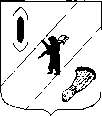 АДМИНИСТРАЦИЯ ГАВРИЛОВ-ЯМСКОГОМУНИЦИПАЛЬНОГО  РАЙОНАПОСТАНОВЛЕНИЕ18.06.2018 № 723О внесении изменений  в постановление Администрации Гаврилов-Ямского муниципального района от 12.12.2013 № 1817Руководствуясь постановлением Администрации Гаврилов-Ямского муниципального района  от 04.08.2017 № 817 «Об утверждении Порядка  разработки,  реализации и оценки эффективности муниципальных программ Гаврилов-Ямского муниципального района», статьей 26 Устава Гаврилов-Ямского муниципального района, АДМИНИСТРАЦИЯ МУНИЦИПАЛЬНОГО РАЙОНА ПОСТАНОВЛЯЕТ:1. Внести  изменения в постановление Администрации Гаврилов-Ямского муниципального района от 12.12.2013 №1817 «Об    утверждении  муниципальной программы «Создание условий для эффективного управления муниципальными финансами в Гаврилов-Ямском муниципальном районе» на 2014-2020 годы», изложив  приложение к постановлению в новой редакции (Приложение). 2. Признать утратившим силу пункт 1.3 постановления Администрации Гаврилов-Ямского муниципального района от 07.05.2018 №533 «О внесении изменений в постановление Администрации Гаврилов-Ямского муниципального района от 12.12.2013 №1817».3.  Контроль  за исполнением постановления возложить на заместителя Главы Администрации  муниципального района  - начальника Управления финансов Баранову Е. В.4. Постановление опубликовать в официальном печатном издании и разместить на официальном сайте Администрации муниципального района в сети Интернет.5. Постановление вступает в силу с момента официального опубликования.Глава Администрациимуниципального района                                                         В.И.СеребряковПриложение к постановлению  Администрации Гаврилов-Ямскогомуниципального района18.06.2018 № 723ПАСПОРТ МУНИЦИПАЛЬНОЙ ПРОГРАММЫ ГАВРИЛОВ-ЯМСКОГО МУНИЦИПАЛЬНОГО РАЙОНАСодержание проблемы и обоснование необходимости её решения программно-целевыми методамиС каждым годом роль бюджета как важнейшего инструмента социально-экономической политики Гаврилов-Ямского муниципального района непрерывно возрастает, что связано с проводимой долгосрочной бюджетной политикой по мобилизации собственных доходов на основе экономического роста и развития налогового потенциала, концентрации средств на решение социальных и экономических задач, повышение эффективности бюджетного процесса.Эффективное, ответственное и прозрачное управление муниципальными финансами является базовым условием для своевременного исполнения социальных обязательств и достижения поставленных стратегических целей социально-экономического развития района.Основными результатами реализации бюджетных реформ последних лет стали:формирование и исполнение местных бюджетов по предусмотренным Бюджетным кодексом Российской Федерации единым правилам;внедрение в бюджетный процесс среднесрочного бюджетного планирования;применение программно-целевого метода бюджетного планирования и инструментов бюджетирования, ориентированного на результат, посредством формирования долгосрочных целевых программ, реестров расходных обязательств, муниципальных заданий на оказание муниципальных услуг;переход на отраслевые системы оплаты труда работников бюджетных учреждений;финансовое обеспечение реформы и развития местного самоуправления.В 2010 году в связи с принятием федеральной программы по повышению эффективности бюджетных расходов до 2012 года и Федерального закона №83-ФЗ в Ярославской области, как в целом и по России,  начался очередной этап бюджетных реформ. В Гаврилов-Ямском муниципальном районе инструментом реализации бюджетной реформы стала программа «Повышение эффективности бюджетных расходов Гаврилов-Ямского муниципального района» на 2011-2013 годы». В целях оценки качества управления региональными финансами Департаментом финансов Ярославской области ежегодно проводится мониторинг деятельности муниципальных районов по управлению общественными финансами. По его результатам Гаврилов-Ямский район третий год подряд относился к группе с высоким качеством управления финансами.Одним из основных условий достижения стратегических целей социально-экономического развития Гаврилов-Ямского муниципального района является грамотное проведение финансовой, бюджетной, налоговой и долговой политики, направленной на обеспечение необходимого уровня доходов  бюджета муниципального района, мобилизацию дополнительных финансовых ресурсов в целях полного и своевременного исполнения расходных обязательств.Бюджетно-финансовая система в муниципальном образовании характеризуется низким уровнем автономности, развивается в условиях непрерывно меняющегося федерального законодательства, что приводит к неустойчивости системы и невозможности осуществления достоверных среднесрочных и долгосрочных финансовых прогнозов. В течение года Управление финансов администрации Гаврилов-Ямского муниципального района вынуждено неоднократно пересматривать и корректировать показатели бюджета муниципального района на текущий год. Вместе с тем в последние годы удавалось сохранять стабильность исполнения расходных обязательств при отсутствии просроченной кредиторской задолженности, значительной доле программных расходов и высокой степени прозрачности бюджета.В настоящее время система управления муниципальными финансами и муниципальным долгом Гаврилов-Ямского муниципального района сложилась в результате серьёзной работы по совершенствованию бюджетного процесса, обеспечению прозрачности бюджетно-финансовой системы, внедрению новых технологий в формирование и исполнение бюджета в ходе реализации основных направлений бюджетной и налоговой политики муниципального района, которые разрабатываются в соответствии с Бюджетным кодексом Российской Федерации и Положением о бюджетном процессе в Гаврилов-Ямском муниципальном районе, утверждённым решением Собрания представителей Гаврилов-Ямского муниципального района от 24.04.2008 года № 2.Результатом целенаправленной работы финансовой службы Гаврилов-Ямского муниципального района стало получение Диплома II степени в VI Всероссийском конкурсе «Лучшее муниципальное образование России в сфере управления общественными финансами».Несмотря на проведенную работу по реформированию бюджетной сферы, сохранился ряд существенных недостатков и нерешенных проблем:- не все инструменты, влияющие на качественное улучшение управления муниципальными финансами, работают в полную силу (недостаточно используется реестр расходных обязательств, формальными остаются доклады о результатах и основных направлениях деятельности субъектов бюджетного планирования, подходы к расчетам потребностей в бюджетных ассигнованиях на выполнение муниципальных заданий и др.);- сохраняются условия и стимулы для неоправданного увеличения бюджетных расходов, в то же время динамика налоговых доходов  не демонстрирует существенный рост;- не созданы надлежащие условия для мотивации муниципальных учреждений к повышению эффективности бюджетных расходов и деятельности в целом;- не отвечают требованиям автоматизированные системы;нуждается в дальнейшем реформировании система муниципального финансового контроля, с перемещением вектора контроля с расходования финансовых ресурсов на контроль «результатов деятельности».Обеспечение долгосрочной сбалансированности, устойчивости и реалистичности бюджета, повышение эффективности распределения бюджетных средств необходимое условие для устойчивого экономического роста, улучшения инвестиционного климата, повышения конкурентоспособности субъектов экономики, роста уровня и качества жизни населения, для тесной увязки стратегических приоритетов развития отраслей с бюджетными ассигнованиями. Решение проблемных вопросов возможно при принятии верных и своевременных государственных мер в области экономики и финансов.Изменения, внесенные в Бюджетный кодекс Российской Федерации Федеральным законом от 07.05.2013 №104-ФЗ, дают необходимые правовые основания для усиления программной ориентированности бюджета и повышения направленности бюджетного процесса на достижение поставленных целей и задач социально-экономического развития муниципального района.Основные задачи на новый бюджетный цикл озвучены Президентом Российской Федерации 13.06.2013 года в Бюджетном послании о бюджетной политике в 2014 – 2016 годах, среди них актуальнейшие задачи:1.  Обеспечение долгосрочной сбалансированности и устойчивости бюджета;2.  Оптимизация структуры расходов бюджета;3.Развитие программно-целевых методов управления, в частности  государственных и муниципальных программ;4.  Переход к формированию муниципального задания на оказание услуг на основе единого перечня услуг и единых нормативов их финансирования;5.  Совершенствование межбюджетных отношений.6.  Повышение прозрачности бюджета и бюджетного процесса.Муниципальные программы должны стать основным инструментом, с помощью которого увязываются стратегическое и бюджетное планирование в муниципальном образовании. Цели,  задачи, ожидаемые результаты от реализации  муниципальной программы.Целью Программы является создание оптимальных условий для обеспечения долгосрочной сбалансированности и устойчивости бюджета Гаврилов-Ямского муниципального района.	Для достижения цели Программы должно быть обеспечено решение следующих задач:Задача 1. Создание условий для повышения эффективности использования бюджетных ресурсов и качества финансового менеджмента организаций сектора муниципального управлении, проведение в пределах компетенции единой финансовой, бюджетной, налоговой и долговой политики, осуществление общего руководства организацией финансов на территории муниципального района и оказание методической помощи органам местного самоуправления поселений в управлении финансами. Обеспечение прозрачности, надежности и безопасности бюджетной системы Гаврилов-Ямского муниципального районаОсновой деятельности Управления финансов администрации Гаврилов-Ямского муниципального района является выработка и реализация единой финансовой, бюджетной, налоговой и долговой политики на территории Гаврилов-Ямского муниципального района, необходимой для поддержания финансовой стабильности как основания для устойчивого социально-экономического развития муниципального района. Задача 2. Составление проекта бюджета муниципального района, организация исполнения  бюджета муниципального района, составление отчетов об исполнении  бюджета  муниципального района и консолидированного бюджета муниципального района.Непосредственный результат деятельности Управления финансов в выполнении данной задачи выражается в ведении среднесрочного  финансового планирования, анализе и управлении рисками в бюджетной сфере, улучшении качества прогнозирования основных параметров  бюджета муниципального района на среднесрочную перспективу. Ключевым условием составления проекта  бюджета муниципального района является надежность и обоснованность бюджетных прогнозов.Управлением финансов проведена значительная работа по внедрению указанных принципов в практику,  предусмотрен новый этап развития бюджетного процесса, в рамках которого предполагается принятие долгосрочной бюджетной стратегии и переход к бюджетному планированию по программному принципу.Указанные принципы осуществляются путем подготовки соответствующих муниципальных нормативных правовых актов, а также экспертной оценки муниципальных нормативных правовых актов,  устанавливающих и/или вносящих изменения  в состав и объем расходных обязательств муниципального района. Конечным результатом решения данной задачи является принятый в установленные сроки и соответствующий требованиями бюджетного законодательства  бюджет  муниципального района на очередной финансовый год и плановый период.Задача 3. Укрепление собственной доходной базы муниципального района.В основном система работы по увеличению поступлений в бюджеты всех уровней выстроена. В числе основных направлений плана по укреплению доходной базы консолидированного бюджета муниципального района: - усиление работы по отработке недоимки  в  бюджет муниципального района. В муниципальном районе создана межведомственная комиссия по укреплению налоговой и финансовой дисциплины. Основная цель работы комиссии – мобилизация доходов и, как следствие, улучшение качества налогового администрирования на  местном уровне, увеличение показателей собираемости налогов. - легализация бизнеса и объектов налогообложения, увеличение занятости населения, работа по приведению в соответствие показателей финансово-хозяйственной деятельности налогоплательщика и среднего уровня заработной платы по видам экономической деятельности;- повышение качества администрирования по налоговым и неналоговым доходам;- проведение мероприятий по выявлению предприятий и организаций, их обособленных подразделений и филиалов, субъектов малого и среднего предпринимательства, которые фактически расположены на территории муниципального района, но не являются налогоплательщиками в местный бюджет (проведение рейдов, письма руководителям предприятий, разъяснительная информация через СМИ);- анализ эффективности использования муниципального имущества. Принятие мер по сокращению задолженности по арендной плате за муниципальное имущество;- максимально полный учет земельных участков. Оптимизация сборов арендной платы. Принятие мер по сокращению задолженности по арендной плате земельных участков.Задача 4. Обеспечение в пределах  компетенции своевременного контроля в финансово-бюджетной сфере.Решение данной задачи заключается в осуществлении мероприятий по эффективному финансовому контролю и мониторингу, включая:- наличие и соблюдение формализованных, прозрачных и устойчивых к коррупции процедур принятия решений об использовании бюджетных средств, в том числе при осуществлении муниципальных закупок;- регулярное проведение анализа и оценки качества финансового менеджмента.Переход к программному бюджету повышает актуальность решения задачи по совершенствованию качества финансового менеджмента.Финансовый менеджмент представляет собой внутренние правила и процедуры главных распорядителей (распорядителей) средств бюджета муниципального района, предполагает  ответственность и подотчетность за результаты их деятельности  и  включает в себя: а) определение наиболее эффективных способов использования ограниченных ресурсов для достижения целей социально-экономической политики;б) обеспечение эффективного исполнения принятых решений;в) ответственность и подотчетность за деятельность, и ее результаты.Реформа финансового менеджмента ориентирована, главным образом, на создание условий и методологическое обеспечение внутренних преобразований и совершенствования процедур внутри главных распорядителей бюджетных средств.В связи с этим предстоит реформирование финансового менеджмента, по основным составляющим:1) нормативное регулирование финансового менеджмента;2) создание внутренних правил и процедур финансового менеджмента главных распорядителей бюджетных средств;3) совершенствование финансового менеджмента муниципальных учреждений.	В рамках реализации данной муниципальной целевой Программы, Управлению финансов предстоит совершенствование нормативно-правовой базы по оценке качества финансового менеджмента главных распорядителей (распорядителей) бюджетных средств, а также  проведение ежегодного мониторинга качества финансового менеджмента главных распорядителей (распорядителей) бюджетных средств. Оценка качества финансового менеджмента служит для главных распорядителей бюджетных средств ориентиром для проведения работы по совершенствованию процедур финансового менеджмента.Конечным результатом решения данной задачи должна стать систематическая реализация главными распорядителями (распорядителями) бюджетных средств мероприятий, направленных на повышение качества финансового менеджмента и на развитие муниципальных заданий в качестве инструмента бюджетного планирования.Функция регулирования в рамках данной задачи реализуется путем разработки, внедрения и совершенствования инструментов финансового менеджмента в муниципальном районе, а также подготовки и принятия муниципальных нормативных правовых актов.Регулярный мониторинг качества финансового менеджмента главных распорядителей (распорядителей) бюджетных средств, и изменение процедуры финансового управления муниципальными учреждениями являются непосредственными результатами реализации функции бюджетного контроля.Задача 5.   Обеспечение информационной, технической и консультационной поддержкой бюджетного процесса в Гаврилов-Ямском муниципальном районе, развитие и усовершенствование информационных систем управления муниципальными финансами.Современное развитие отношений в сфере общественных финансов предъявляет новые требования к составу и качеству информации о финансовой деятельности муниципальных образований, а также открытости информации о результатах их деятельности.В целях удовлетворения указанных требований, а также повышения качества управления муниципальными финансами необходимо совершенствовать информационную систему управления муниципальными финансами, что позволит:обеспечить прозрачность и подотчетность деятельности органов местного самоуправления муниципального района;повысить доступность информации о финансовой деятельности и финансовом состоянии муниципального района, о его активах и обязательствах;соотносить планирование, проведение мониторинга достижения конечных результатов каждой муниципальной программы и непосредственных результатов, характеризующих объемы и качество оказания муниципальных услуг.Внедрение автоматизированных бюджетных систем позволит перейти на качественно новый уровень управления муниципальными финансами и создать инструментарий для принятия обоснованных управленческих решений с целью эффективности и результативности бюджетных расходов.Управлением финансов осуществляется поддержка локальной сети и обеспечивается бесперебойная работа системы (АС «Бюджет»,  УРМ) и системы казначейского исполнения бюджета СУФД.Решение задачи по организации контроля за исполнением консолидированного бюджета в создании на территории муниципального района системы автоматизации бюджетного процесса, которая обеспечивала бы обработку и хранение всех операций.  Задача 6. Инвентаризация, паспортизация, регистрация и корректировка реестра муниципального имущества для создания условий эффективного его использования. Прямой экономический эффект от реализации программного мероприятия состоит в увеличении доходов бюджета за счет роста поступлений доходов от мероприятий, связанных с распоряжением объектами недвижимости и земельными участками. Вклад в увеличение доходной части бюджета будет достигнут за счет расширения в процессе инвентаризации охватываемых земельными платежами площадей, являющихся объектами налогообложения. Увеличению доходной части будет содействовать и переход к установлению экономически обоснованных земельного налога и арендной платы за недвижимость на основе оценки рыночной стоимости недвижимости. Применяемые в инициативном бюджетировании механизмы вовлечения и участия граждан, рассматриваются как серьезный ресурс развития муниципального района. Проекты инициативного бюджетирования, реализуемые в рамках муниципальной программы, в основном связаны с состоянием и развитием общественной инфраструктуры.Задача 7. Выравнивание бюджетной обеспеченности поселений.Для выравнивания финансовых возможностей поселений муниципального района законодательством Российской Федерации предусмотрено оказание безвозмездной и безвозвратной финансовой поддержки органам местного самоуправления поселений  из бюджета муниципального района. Тем самым для жителей района создаются более равные возможности для получения определенного набора социальных и общественных услуг.Выравнивание уровня бюджетной обеспеченности поселений, входящих в состав муниципального района, за счет средств бюджета муниципального района, в соответствии с подпунктом 20 пункта 1 статьи 15 Федерального закона от 06.10.2003 № 131-ФЗ «Об общих принципах организации местного самоуправления в Российской Федерации», относится к полномочиям органов местного самоуправления муниципального района.Объемы дотаций на выравнивание бюджетной обеспеченности в соответствии с требованиями Бюджетного кодекса Российской Федерации, утверждаются решением Собрания представителей Гаврилов-Ямского муниципального района о бюджете муниципального района на очередной финансовый год и на плановый период.Реализация данной задачи обеспечит условия для своевременного и эффективного выполнения органами местного самоуправления поселений муниципального района закрепленных за ними полномочий.В случае изменения законодательства Российской Федерации, возможно перераспределение расходных обязательств между муниципальным районом и входящими в его состав поселениями, которое может привести к необходимости внесения изменений в настоящую программу.На достижение целей муниципальной программы направлены решаемые в составе программы задачи ведомственной целевой программы Управления финансов Администрации Гаврилов-Ямского муниципального района и основных мероприятий в своей совокупности, состав которых приведен в  паспорте программы.Ожидаемые результаты реализации Муниципальной программы.- обеспечение сбалансированности и устойчивости  бюджета муниципального района;- рассмотрение и утверждение в установленные сроки соответствующего требованиям бюджетного законодательства  бюджета муниципального района на очередной финансовый год и на плановый период;- утверждение решением Собрания представителей Гаврилов-Ямского  муниципального района отчёта об исполнении  бюджета муниципального района;- повышение доходного потенциала бюджета муниципального района;- недопущение  просроченной кредиторской задолженности по расходам;- внедрение информационных систем бюджетирования; совершенствование информационных технологий управления;- совершенствование программно-целевого принципа планирования и исполнения бюджета муниципального района;Перечень целевых показателей Муниципальной программы в приложении 1 к Программе.Перечень Подпрограмм Муниципальной программыПодпрограммой Муниципальной программы является Ведомственная целевая программа Управления финансов администрации Гаврилов-Ямского муниципального района, утверждённая приказом Управления финансов от 31.12.2013 г. №71 «Об утверждении ведомственной целевой программы Управления финансов администрации Гаврилов-Ямского муниципального района на 2014-2020гг.»Основные сведения о Подпрограмме  приведены  в приложении  2 к Муниципальной программе.Ресурсное обеспечение  Муниципальной программыФинансовые ресурсы, необходимые для реализации Программы в 2014-2020 годах будут приведены в соответствие с объемами бюджетных ассигнований, предусмотренных решениями  Собрания представителей Гаврилов-Ямского муниципального  района о бюджете Гаврилов-Ямского муниципального района. Ресурсное обеспечение реализации Муниципальной программы по годам представлено в приложении № 3.Система управления реализацией Муниципальной программы Ответственным исполнителем Программы является Управление финансов администрации Гаврилов-Ямского муниципального района.Реализация Программы направлена на эффективное исполнение основных мероприятий, обеспечение контроля исполнения программных мероприятий, проведение мониторинга состояния работ по выполнению Программы, выработку решений при возникновении отклонения хода работ от плана мероприятий Программы.Управление финансов обеспечивает исполнение программных мероприятий с соблюдением установленных сроков и объемов финансирования, осуществляет текущее управление реализации Программы, обеспечивает целевое и эффективное использование средств, выделяемых на ее реализацию, проводит ежегодную оценку  достигнутых целей и эффективности реализации Программы, готовит  отчеты о реализации Программы, вносит в установленном порядке предложения по уточнению мероприятий Подпрограммы с учетом складывающейся экономической и технической ситуации, обеспечивает контроль целевого использования бюджетных средств.Для обеспечения решения технических вопросов, а также оказания помощи при выполнении мероприятий Программы может осуществляться привлечение компаний-консультантов, т.е. организаций технической, информационной, научно-исследовательской направленности, фирм, занимающихся программным обеспечением, осуществляющих свою деятельность в рамках договора с Управлением финансов администрации Гаврилов-Ямского муниципального района. Оценка эффективности реализация Программы проводится ежегодно в соответствии с Методикой проведения оценки эффективности, приведённой в  приложении 4 к Программе. С учетом результатов оценки эффективности могут вноситься изменения в Программу.Управление финансов размещает на официальном сайте Администрации Гаврилов-Ямского муниципального района информацию о Программе, ходе ее реализации, достижении значений показателей (индикаторов) Программы, степени выполнения мероприятий Программы.Система  мероприятий Муниципальной программыПеречень мероприятий Программы с указанием сроков их реализации, ответственных исполнителей, непосредственных результатов приведен в приложении 5 к Программе.Приложение 1 к ПрограммеПеречень целевых показателей  Муниципальной  программы «Создание условий для эффективного управления муниципальными финансами в Гаврилов-Ямском муниципальном районе» на 2014-2020 гг. Приложение 2 к ПрограммеОсновные сведения о подпрограммах, входящих в составМуниципальной программы Гаврилов-Ямского муниципального района «Создание условий для эффективного управления муниципальными финансами в Гаврилов-Ямском муниципальном районе» на 2014-2020 гг.Приложение 3 к ПрограммеРесурсное обеспечение Муниципальной программы «Создание условий для эффективного управления муниципальными финансами в Гаврилов-Ямском муниципальном районе» на 2014-2020 гг.Приложение 4 к ПрограммеМетодика оценки эффективности  ПрограммыДля оценки эффективности реализации Программы будут использованы показатели (индикаторы), характеризующие достижение цели Программы и результаты решения задач и выполнения основных мероприятий Программы.Перечень показателей (индикаторов) программы с расшифровкой плановых значений по годам приведен в приложении  2 к Программе.Оценка эффективности реализации муниципальной программы будет осуществляться путем ежегодного сопоставления:1) фактических (в сопоставимых условиях) и планируемых значений целевых индикаторов муниципальной программы (целевой параметр - 100 процентов);2) фактических (в сопоставимых условиях) и планируемых объемов расходов бюджета муниципального района на реализацию муниципальной программы и ее основных мероприятий (целевой параметр менее 100 процентов);3) числа выполненных и планируемых мероприятий плана реализации муниципальной программы.Оценка эффективности реализации Программы включает:- оценку планируемой эффективности;- оценку фактической эффективности.Планируемая эффективность определяется на этапе разработки Программы, фактическая – в ходе и по итогам ее выполнения. Результаты оценки эффективности используются для корректировки Программы.Эффективность реализации Программы определяется по следующим направлениям:а) оценка степени достижения целей и решения задач Программы (выполнения индикаторов);б) оценка степени исполнения запланированного уровня расходов районного бюджета;в) оценка эффективности использования средств  бюджета муниципального района.Оценка осуществляется ежегодно, а также по итогам завершения реализации Программы.Результативность Программы будет оцениваться на основе целевых показателей, определенных для оценки эффективности реализуемых мероприятий Программы.Оценка степени достижения целей и решения задач Программы осуществляется на основании следующей формулы:(Ф1 / П1 + Ф2 / П2 + ... + Фк / Пк)                       ДИ = -----------------------------------,кгдеДИ – показатель достижения плановых значений показателей (индикаторов) Программы.к – количество показателей (индикаторов) Программы;Ф – фактическое значение показателя (индикатора) Программы за рассматриваемый период;П – планируемое значение достижения показателя (индикатора) Программы за рассматриваемый период.В случае, когда уменьшение значения целевого показателя является положительной динамикой, показатели Ф и П в формуле меняются местами (например, П1 / Ф1 + П2 / Ф2 +...).Оценка степени исполнения запланированного уровня расходов бюджета муниципального района (ИЗУР) рассчитывается по формуле:ИЗУР = О / Л,гдеИЗУР – исполнение запланированного уровня расходов  бюджета муниципального района,О – фактическое освоение средств  бюджета муниципального района по Программе в рассматриваемом периоде,Л – лимит бюджетных обязательств на реализацию Программы в рассматриваемом периоде.Оценка эффективности использования средств  бюджета муниципального района (ЭИ) в рассматриваемом периоде рассчитывается как:ЭИ = ДИ / ИЗУР,Оценка эффективности использования средств  бюджета муниципального района будет тем выше, чем выше уровень достижения плановых значений показателей (индикаторов) и меньше уровень использования средств  бюджета муниципального района.Уровень интегральной оценки эффективности в целом по Программе определяется по формуле:Оп = 0,7 x ДИ + 0,3 x ИЗУР,гдеОп – оценка Программы;ДИ – показатель достижения плановых значений показателей (индикаторов) Программы;ИЗУР – оценка степени исполнения запланированного уровня расходов  бюджета муниципального района;На основе интегральной оценки Программы дается качественная оценка Программы:- эффективная при                                         Оп => 0,7;- недостаточно эффективная при     0,3 <= Оп <= 0,7;- неэффективная при                                     Оп < 0,3.Приложение 5 к ПрограммеПеречень основных мероприятий муниципальной программы «Создание условий для эффективного управления муниципальными финансами в Гаврилов-Ямском муниципальном районе» на 2014-2019 гг. Список сокращений, использованных в Программе Наименование муниципальной программыСоздание условий для эффективного управления муниципальными финансами в Гаврилов-Ямском муниципальном районе на 2014-2020 годыСоздание условий для эффективного управления муниципальными финансами в Гаврилов-Ямском муниципальном районе на 2014-2020 годыСоздание условий для эффективного управления муниципальными финансами в Гаврилов-Ямском муниципальном районе на 2014-2020 годыСоздание условий для эффективного управления муниципальными финансами в Гаврилов-Ямском муниципальном районе на 2014-2020 годыСоздание условий для эффективного управления муниципальными финансами в Гаврилов-Ямском муниципальном районе на 2014-2020 годыСоздание условий для эффективного управления муниципальными финансами в Гаврилов-Ямском муниципальном районе на 2014-2020 годыСоздание условий для эффективного управления муниципальными финансами в Гаврилов-Ямском муниципальном районе на 2014-2020 годыСоздание условий для эффективного управления муниципальными финансами в Гаврилов-Ямском муниципальном районе на 2014-2020 годыСоздание условий для эффективного управления муниципальными финансами в Гаврилов-Ямском муниципальном районе на 2014-2020 годыСоздание условий для эффективного управления муниципальными финансами в Гаврилов-Ямском муниципальном районе на 2014-2020 годыСоздание условий для эффективного управления муниципальными финансами в Гаврилов-Ямском муниципальном районе на 2014-2020 годыСоздание условий для эффективного управления муниципальными финансами в Гаврилов-Ямском муниципальном районе на 2014-2020 годыСоздание условий для эффективного управления муниципальными финансами в Гаврилов-Ямском муниципальном районе на 2014-2020 годыОтветственный исполнитель муниципальной программыУправление финансов администрации Гаврилов-Ямского муниципального районаУправление финансов администрации Гаврилов-Ямского муниципального районаУправление финансов администрации Гаврилов-Ямского муниципального районаУправление финансов администрации Гаврилов-Ямского муниципального районаУправление финансов администрации Гаврилов-Ямского муниципального районаУправление финансов администрации Гаврилов-Ямского муниципального районаУправление финансов администрации Гаврилов-Ямского муниципального районаУправление финансов администрации Гаврилов-Ямского муниципального районаУправление финансов администрации Гаврилов-Ямского муниципального районаУправление финансов администрации Гаврилов-Ямского муниципального районаУправление финансов администрации Гаврилов-Ямского муниципального районаУправление финансов администрации Гаврилов-Ямского муниципального районаУправление финансов администрации Гаврилов-Ямского муниципального районаКуратор муниципальной программыЗаместитель Главы Администрации муниципального района - начальник Управления финансов - Баранова Елена ВитальевнаЗаместитель Главы Администрации муниципального района - начальник Управления финансов - Баранова Елена ВитальевнаЗаместитель Главы Администрации муниципального района - начальник Управления финансов - Баранова Елена ВитальевнаЗаместитель Главы Администрации муниципального района - начальник Управления финансов - Баранова Елена ВитальевнаЗаместитель Главы Администрации муниципального района - начальник Управления финансов - Баранова Елена ВитальевнаЗаместитель Главы Администрации муниципального района - начальник Управления финансов - Баранова Елена ВитальевнаЗаместитель Главы Администрации муниципального района - начальник Управления финансов - Баранова Елена ВитальевнаЗаместитель Главы Администрации муниципального района - начальник Управления финансов - Баранова Елена ВитальевнаЗаместитель Главы Администрации муниципального района - начальник Управления финансов - Баранова Елена ВитальевнаЗаместитель Главы Администрации муниципального района - начальник Управления финансов - Баранова Елена ВитальевнаЗаместитель Главы Администрации муниципального района - начальник Управления финансов - Баранова Елена ВитальевнаЗаместитель Главы Администрации муниципального района - начальник Управления финансов - Баранова Елена ВитальевнаЗаместитель Главы Администрации муниципального района - начальник Управления финансов - Баранова Елена ВитальевнаСроки реализации муниципальной программы2014-2020 годы2014-2020 годы2014-2020 годы2014-2020 годы2014-2020 годы2014-2020 годы2014-2020 годы2014-2020 годы2014-2020 годы2014-2020 годы2014-2020 годы2014-2020 годы2014-2020 годыЦель муниципальной программыОбеспечение долгосрочной сбалансированности и устойчивости бюджета Гаврилов-Ямского муниципального района, создание условий для повышения качества управления муниципальными финансами.Обеспечение долгосрочной сбалансированности и устойчивости бюджета Гаврилов-Ямского муниципального района, создание условий для повышения качества управления муниципальными финансами.Обеспечение долгосрочной сбалансированности и устойчивости бюджета Гаврилов-Ямского муниципального района, создание условий для повышения качества управления муниципальными финансами.Обеспечение долгосрочной сбалансированности и устойчивости бюджета Гаврилов-Ямского муниципального района, создание условий для повышения качества управления муниципальными финансами.Обеспечение долгосрочной сбалансированности и устойчивости бюджета Гаврилов-Ямского муниципального района, создание условий для повышения качества управления муниципальными финансами.Обеспечение долгосрочной сбалансированности и устойчивости бюджета Гаврилов-Ямского муниципального района, создание условий для повышения качества управления муниципальными финансами.Обеспечение долгосрочной сбалансированности и устойчивости бюджета Гаврилов-Ямского муниципального района, создание условий для повышения качества управления муниципальными финансами.Обеспечение долгосрочной сбалансированности и устойчивости бюджета Гаврилов-Ямского муниципального района, создание условий для повышения качества управления муниципальными финансами.Обеспечение долгосрочной сбалансированности и устойчивости бюджета Гаврилов-Ямского муниципального района, создание условий для повышения качества управления муниципальными финансами.Обеспечение долгосрочной сбалансированности и устойчивости бюджета Гаврилов-Ямского муниципального района, создание условий для повышения качества управления муниципальными финансами.Обеспечение долгосрочной сбалансированности и устойчивости бюджета Гаврилов-Ямского муниципального района, создание условий для повышения качества управления муниципальными финансами.Обеспечение долгосрочной сбалансированности и устойчивости бюджета Гаврилов-Ямского муниципального района, создание условий для повышения качества управления муниципальными финансами.Обеспечение долгосрочной сбалансированности и устойчивости бюджета Гаврилов-Ямского муниципального района, создание условий для повышения качества управления муниципальными финансами.Объёмы и источники финансирования муниципальной программы, в том числе по годам реализации, тыс. руб.Общий объём финансирования 301939,80642 , в том числе по годам Общий объём финансирования 301939,80642 , в том числе по годам Общий объём финансирования 301939,80642 , в том числе по годам Общий объём финансирования 301939,80642 , в том числе по годам Общий объём финансирования 301939,80642 , в том числе по годам Общий объём финансирования 301939,80642 , в том числе по годам Общий объём финансирования 301939,80642 , в том числе по годам Общий объём финансирования 301939,80642 , в том числе по годам Общий объём финансирования 301939,80642 , в том числе по годам Общий объём финансирования 301939,80642 , в том числе по годам Общий объём финансирования 301939,80642 , в том числе по годам Общий объём финансирования 301939,80642 , в том числе по годам Общий объём финансирования 301939,80642 , в том числе по годам Объёмы и источники финансирования муниципальной программы, в том числе по годам реализации, тыс. руб.2014год2014год2015год2016год2016год2016год2017год2018год2018год2018год2019год2020год2020годОбъёмы и источники финансирования муниципальной программы, в том числе по годам реализации, тыс. руб.43604,98743604,98768310,49552803,8044252803,8044252803,8044261050,0863226,4463226,4463226,44826146834683Объёмы и источники финансирования муниципальной программы, в том числе по годам реализации, тыс. руб.Из них:Бюджет муниципального района –  301139,80642 , в том числе по годам:Из них:Бюджет муниципального района –  301139,80642 , в том числе по годам:Из них:Бюджет муниципального района –  301139,80642 , в том числе по годам:Из них:Бюджет муниципального района –  301139,80642 , в том числе по годам:Из них:Бюджет муниципального района –  301139,80642 , в том числе по годам:Из них:Бюджет муниципального района –  301139,80642 , в том числе по годам:Из них:Бюджет муниципального района –  301139,80642 , в том числе по годам:Из них:Бюджет муниципального района –  301139,80642 , в том числе по годам:Из них:Бюджет муниципального района –  301139,80642 , в том числе по годам:Из них:Бюджет муниципального района –  301139,80642 , в том числе по годам:Из них:Бюджет муниципального района –  301139,80642 , в том числе по годам:Из них:Бюджет муниципального района –  301139,80642 , в том числе по годам:Из них:Бюджет муниципального района –  301139,80642 , в том числе по годам:Объёмы и источники финансирования муниципальной программы, в том числе по годам реализации, тыс. руб.2014год2015год2015год2015год2016год2017год2017год2017год2018год2019год2019год2019год2020годОбъёмы и источники финансирования муниципальной программы, в том числе по годам реализации, тыс. руб.43604,98768310,49568310,49568310,49552803,8044261050,0861050,0861050,0862426,448261826182614683Объёмы и источники финансирования муниципальной программы, в том числе по годам реализации, тыс. руб.Областной бюджет 800 тыс. руб., в том числе по годам:  2018г. – 800 тыс. руб.Областной бюджет 800 тыс. руб., в том числе по годам:  2018г. – 800 тыс. руб.Областной бюджет 800 тыс. руб., в том числе по годам:  2018г. – 800 тыс. руб.Областной бюджет 800 тыс. руб., в том числе по годам:  2018г. – 800 тыс. руб.Областной бюджет 800 тыс. руб., в том числе по годам:  2018г. – 800 тыс. руб.Областной бюджет 800 тыс. руб., в том числе по годам:  2018г. – 800 тыс. руб.Областной бюджет 800 тыс. руб., в том числе по годам:  2018г. – 800 тыс. руб.Областной бюджет 800 тыс. руб., в том числе по годам:  2018г. – 800 тыс. руб.Областной бюджет 800 тыс. руб., в том числе по годам:  2018г. – 800 тыс. руб.Областной бюджет 800 тыс. руб., в том числе по годам:  2018г. – 800 тыс. руб.Областной бюджет 800 тыс. руб., в том числе по годам:  2018г. – 800 тыс. руб.Областной бюджет 800 тыс. руб., в том числе по годам:  2018г. – 800 тыс. руб.Областной бюджет 800 тыс. руб., в том числе по годам:  2018г. – 800 тыс. руб.Перечень подпрограмм (целевых  и  ведомственных программ, основных мероприятий, входящих в состав муниципальной программы)Ведомственная целевая программа Управления финансов администрации Гаврилов-Ямского муниципального районаВедомственная целевая программа Управления финансов администрации Гаврилов-Ямского муниципального районаВедомственная целевая программа Управления финансов администрации Гаврилов-Ямского муниципального районаВедомственная целевая программа Управления финансов администрации Гаврилов-Ямского муниципального районаВедомственная целевая программа Управления финансов администрации Гаврилов-Ямского муниципального районаВедомственная целевая программа Управления финансов администрации Гаврилов-Ямского муниципального районаУправление финансов администрации Гаврилов-Ямского муниципального районаУправление финансов администрации Гаврилов-Ямского муниципального районаУправление финансов администрации Гаврилов-Ямского муниципального районаУправление финансов администрации Гаврилов-Ямского муниципального районаУправление финансов администрации Гаврилов-Ямского муниципального районаУправление финансов администрации Гаврилов-Ямского муниципального районаУправление финансов администрации Гаврилов-Ямского муниципального районаПеречень подпрограмм (целевых  и  ведомственных программ, основных мероприятий, входящих в состав муниципальной программы)Мероприятия по управлению муниципальным имуществом Гаврилов-Ямского муниципального районаМероприятия по управлению муниципальным имуществом Гаврилов-Ямского муниципального районаМероприятия по управлению муниципальным имуществом Гаврилов-Ямского муниципального районаМероприятия по управлению муниципальным имуществом Гаврилов-Ямского муниципального районаМероприятия по управлению муниципальным имуществом Гаврилов-Ямского муниципального районаМероприятия по управлению муниципальным имуществом Гаврилов-Ямского муниципального районаУправление по архитектуре, градостроительству, имущественным и земельным отношениям Администрации Гаврилов-Ямского муниципального районаУправление по архитектуре, градостроительству, имущественным и земельным отношениям Администрации Гаврилов-Ямского муниципального районаУправление по архитектуре, градостроительству, имущественным и земельным отношениям Администрации Гаврилов-Ямского муниципального районаУправление по архитектуре, градостроительству, имущественным и земельным отношениям Администрации Гаврилов-Ямского муниципального районаУправление по архитектуре, градостроительству, имущественным и земельным отношениям Администрации Гаврилов-Ямского муниципального районаУправление по архитектуре, градостроительству, имущественным и земельным отношениям Администрации Гаврилов-Ямского муниципального районаУправление по архитектуре, градостроительству, имущественным и земельным отношениям Администрации Гаврилов-Ямского муниципального районаПеречень подпрограмм (целевых  и  ведомственных программ, основных мероприятий, входящих в состав муниципальной программы)Повышение финансовых возможностей поселений Гаврилов-Ямского муниципального районаПовышение финансовых возможностей поселений Гаврилов-Ямского муниципального районаПовышение финансовых возможностей поселений Гаврилов-Ямского муниципального районаПовышение финансовых возможностей поселений Гаврилов-Ямского муниципального районаПовышение финансовых возможностей поселений Гаврилов-Ямского муниципального районаПовышение финансовых возможностей поселений Гаврилов-Ямского муниципального районаУправление финансов администрации Гаврилов-Ямского муниципального районаУправление финансов администрации Гаврилов-Ямского муниципального районаУправление финансов администрации Гаврилов-Ямского муниципального районаУправление финансов администрации Гаврилов-Ямского муниципального районаУправление финансов администрации Гаврилов-Ямского муниципального районаУправление финансов администрации Гаврилов-Ямского муниципального районаУправление финансов администрации Гаврилов-Ямского муниципального районаКонтактные лицаБаранова Елена Витальевна – заместитель Главы Администрации муниципального района - начальник Управления финансов (48534) 2 00 41Самарина Ольга Владимировна  - консультант  Управления финансов администрации Гаврилов-Ямского муниципального района (48534) 2 54 46Баранова Елена Витальевна – заместитель Главы Администрации муниципального района - начальник Управления финансов (48534) 2 00 41Самарина Ольга Владимировна  - консультант  Управления финансов администрации Гаврилов-Ямского муниципального района (48534) 2 54 46Баранова Елена Витальевна – заместитель Главы Администрации муниципального района - начальник Управления финансов (48534) 2 00 41Самарина Ольга Владимировна  - консультант  Управления финансов администрации Гаврилов-Ямского муниципального района (48534) 2 54 46Баранова Елена Витальевна – заместитель Главы Администрации муниципального района - начальник Управления финансов (48534) 2 00 41Самарина Ольга Владимировна  - консультант  Управления финансов администрации Гаврилов-Ямского муниципального района (48534) 2 54 46Баранова Елена Витальевна – заместитель Главы Администрации муниципального района - начальник Управления финансов (48534) 2 00 41Самарина Ольга Владимировна  - консультант  Управления финансов администрации Гаврилов-Ямского муниципального района (48534) 2 54 46Баранова Елена Витальевна – заместитель Главы Администрации муниципального района - начальник Управления финансов (48534) 2 00 41Самарина Ольга Владимировна  - консультант  Управления финансов администрации Гаврилов-Ямского муниципального района (48534) 2 54 46Баранова Елена Витальевна – заместитель Главы Администрации муниципального района - начальник Управления финансов (48534) 2 00 41Самарина Ольга Владимировна  - консультант  Управления финансов администрации Гаврилов-Ямского муниципального района (48534) 2 54 46Баранова Елена Витальевна – заместитель Главы Администрации муниципального района - начальник Управления финансов (48534) 2 00 41Самарина Ольга Владимировна  - консультант  Управления финансов администрации Гаврилов-Ямского муниципального района (48534) 2 54 46Баранова Елена Витальевна – заместитель Главы Администрации муниципального района - начальник Управления финансов (48534) 2 00 41Самарина Ольга Владимировна  - консультант  Управления финансов администрации Гаврилов-Ямского муниципального района (48534) 2 54 46Баранова Елена Витальевна – заместитель Главы Администрации муниципального района - начальник Управления финансов (48534) 2 00 41Самарина Ольга Владимировна  - консультант  Управления финансов администрации Гаврилов-Ямского муниципального района (48534) 2 54 46Баранова Елена Витальевна – заместитель Главы Администрации муниципального района - начальник Управления финансов (48534) 2 00 41Самарина Ольга Владимировна  - консультант  Управления финансов администрации Гаврилов-Ямского муниципального района (48534) 2 54 46Баранова Елена Витальевна – заместитель Главы Администрации муниципального района - начальник Управления финансов (48534) 2 00 41Самарина Ольга Владимировна  - консультант  Управления финансов администрации Гаврилов-Ямского муниципального района (48534) 2 54 46Баранова Елена Витальевна – заместитель Главы Администрации муниципального района - начальник Управления финансов (48534) 2 00 41Самарина Ольга Владимировна  - консультант  Управления финансов администрации Гаврилов-Ямского муниципального района (48534) 2 54 46Наименование целевого показателяВесовой коэффициентЕдиница измеренияЗначения целевых показателейЗначения целевых показателейЗначения целевых показателейЗначения целевых показателейЗначения целевых показателейЗначения целевых показателейЗначения целевых показателейЗначения целевых показателейНаименование целевого показателяВесовой коэффициентЕдиница измеренияБазовый год 20132014 год2015 год2016 год2017 год2018 год2019 год2020 год1234567891011Подпрограмма Ведомственная целевая программа Управления финансов Администрации Гаврилов-Ямского муниципального районаПодпрограмма Ведомственная целевая программа Управления финансов Администрации Гаврилов-Ямского муниципального районаПодпрограмма Ведомственная целевая программа Управления финансов Администрации Гаврилов-Ямского муниципального районаПодпрограмма Ведомственная целевая программа Управления финансов Администрации Гаврилов-Ямского муниципального районаПодпрограмма Ведомственная целевая программа Управления финансов Администрации Гаврилов-Ямского муниципального районаПодпрограмма Ведомственная целевая программа Управления финансов Администрации Гаврилов-Ямского муниципального районаПодпрограмма Ведомственная целевая программа Управления финансов Администрации Гаврилов-Ямского муниципального районаПодпрограмма Ведомственная целевая программа Управления финансов Администрации Гаврилов-Ямского муниципального районаПодпрограмма Ведомственная целевая программа Управления финансов Администрации Гаврилов-Ямского муниципального районаПодпрограмма Ведомственная целевая программа Управления финансов Администрации Гаврилов-Ямского муниципального районаПодпрограмма Ведомственная целевая программа Управления финансов Администрации Гаврилов-Ямского муниципального районаЗадача 1. Создание условий для повышения эффективности использования бюджетных ресурсов и качества финансового менеджмента организаций сектора муниципального управлении, проведение в пределах компетенции единой финансовой, бюджетной, налоговой и долговой политики, осуществление общего руководства организацией финансов на территории муниципального района и оказание методической помощи органам местного самоуправления поселений в управлении финансами. Обеспечение прозрачности, надежности и безопасности бюджетной системы Гаврилов-Ямского муниципального районаЗадача 1. Создание условий для повышения эффективности использования бюджетных ресурсов и качества финансового менеджмента организаций сектора муниципального управлении, проведение в пределах компетенции единой финансовой, бюджетной, налоговой и долговой политики, осуществление общего руководства организацией финансов на территории муниципального района и оказание методической помощи органам местного самоуправления поселений в управлении финансами. Обеспечение прозрачности, надежности и безопасности бюджетной системы Гаврилов-Ямского муниципального районаЗадача 1. Создание условий для повышения эффективности использования бюджетных ресурсов и качества финансового менеджмента организаций сектора муниципального управлении, проведение в пределах компетенции единой финансовой, бюджетной, налоговой и долговой политики, осуществление общего руководства организацией финансов на территории муниципального района и оказание методической помощи органам местного самоуправления поселений в управлении финансами. Обеспечение прозрачности, надежности и безопасности бюджетной системы Гаврилов-Ямского муниципального районаЗадача 1. Создание условий для повышения эффективности использования бюджетных ресурсов и качества финансового менеджмента организаций сектора муниципального управлении, проведение в пределах компетенции единой финансовой, бюджетной, налоговой и долговой политики, осуществление общего руководства организацией финансов на территории муниципального района и оказание методической помощи органам местного самоуправления поселений в управлении финансами. Обеспечение прозрачности, надежности и безопасности бюджетной системы Гаврилов-Ямского муниципального районаЗадача 1. Создание условий для повышения эффективности использования бюджетных ресурсов и качества финансового менеджмента организаций сектора муниципального управлении, проведение в пределах компетенции единой финансовой, бюджетной, налоговой и долговой политики, осуществление общего руководства организацией финансов на территории муниципального района и оказание методической помощи органам местного самоуправления поселений в управлении финансами. Обеспечение прозрачности, надежности и безопасности бюджетной системы Гаврилов-Ямского муниципального районаЗадача 1. Создание условий для повышения эффективности использования бюджетных ресурсов и качества финансового менеджмента организаций сектора муниципального управлении, проведение в пределах компетенции единой финансовой, бюджетной, налоговой и долговой политики, осуществление общего руководства организацией финансов на территории муниципального района и оказание методической помощи органам местного самоуправления поселений в управлении финансами. Обеспечение прозрачности, надежности и безопасности бюджетной системы Гаврилов-Ямского муниципального районаЗадача 1. Создание условий для повышения эффективности использования бюджетных ресурсов и качества финансового менеджмента организаций сектора муниципального управлении, проведение в пределах компетенции единой финансовой, бюджетной, налоговой и долговой политики, осуществление общего руководства организацией финансов на территории муниципального района и оказание методической помощи органам местного самоуправления поселений в управлении финансами. Обеспечение прозрачности, надежности и безопасности бюджетной системы Гаврилов-Ямского муниципального районаЗадача 1. Создание условий для повышения эффективности использования бюджетных ресурсов и качества финансового менеджмента организаций сектора муниципального управлении, проведение в пределах компетенции единой финансовой, бюджетной, налоговой и долговой политики, осуществление общего руководства организацией финансов на территории муниципального района и оказание методической помощи органам местного самоуправления поселений в управлении финансами. Обеспечение прозрачности, надежности и безопасности бюджетной системы Гаврилов-Ямского муниципального районаЗадача 1. Создание условий для повышения эффективности использования бюджетных ресурсов и качества финансового менеджмента организаций сектора муниципального управлении, проведение в пределах компетенции единой финансовой, бюджетной, налоговой и долговой политики, осуществление общего руководства организацией финансов на территории муниципального района и оказание методической помощи органам местного самоуправления поселений в управлении финансами. Обеспечение прозрачности, надежности и безопасности бюджетной системы Гаврилов-Ямского муниципального районаЗадача 1. Создание условий для повышения эффективности использования бюджетных ресурсов и качества финансового менеджмента организаций сектора муниципального управлении, проведение в пределах компетенции единой финансовой, бюджетной, налоговой и долговой политики, осуществление общего руководства организацией финансов на территории муниципального района и оказание методической помощи органам местного самоуправления поселений в управлении финансами. Обеспечение прозрачности, надежности и безопасности бюджетной системы Гаврилов-Ямского муниципального районаЗадача 1. Создание условий для повышения эффективности использования бюджетных ресурсов и качества финансового менеджмента организаций сектора муниципального управлении, проведение в пределах компетенции единой финансовой, бюджетной, налоговой и долговой политики, осуществление общего руководства организацией финансов на территории муниципального района и оказание методической помощи органам местного самоуправления поселений в управлении финансами. Обеспечение прозрачности, надежности и безопасности бюджетной системы Гаврилов-Ямского муниципального районаПроведение мониторинга финансового менеджмента главных распорядителей бюджетных средствДа/нетдадададададададаКачество финансового менеджмента главных распорядителей (средний показатель по району)балл380Не менее 400 балловНе менее 400 балловНе менее 400 балловНе менее 400 балловНе менее 400 балловНе менее 400 балловНе менее 400 балловОбъем просроченной кредиторской задолженности муниципальных учрежденийТыс. руб.00000000Регулярное размещение информации о деятельности Управления финансов на официальном сайте муниципального районаДа/нетдадададададададаЗадача 2. Составление проекта бюджета муниципального района, организация исполнения  бюджета муниципального района, составление отчетов об исполнении  бюджета  муниципального района и консолидированного бюджета муниципального районаЗадача 2. Составление проекта бюджета муниципального района, организация исполнения  бюджета муниципального района, составление отчетов об исполнении  бюджета  муниципального района и консолидированного бюджета муниципального районаЗадача 2. Составление проекта бюджета муниципального района, организация исполнения  бюджета муниципального района, составление отчетов об исполнении  бюджета  муниципального района и консолидированного бюджета муниципального районаЗадача 2. Составление проекта бюджета муниципального района, организация исполнения  бюджета муниципального района, составление отчетов об исполнении  бюджета  муниципального района и консолидированного бюджета муниципального районаЗадача 2. Составление проекта бюджета муниципального района, организация исполнения  бюджета муниципального района, составление отчетов об исполнении  бюджета  муниципального района и консолидированного бюджета муниципального районаЗадача 2. Составление проекта бюджета муниципального района, организация исполнения  бюджета муниципального района, составление отчетов об исполнении  бюджета  муниципального района и консолидированного бюджета муниципального районаЗадача 2. Составление проекта бюджета муниципального района, организация исполнения  бюджета муниципального района, составление отчетов об исполнении  бюджета  муниципального района и консолидированного бюджета муниципального районаЗадача 2. Составление проекта бюджета муниципального района, организация исполнения  бюджета муниципального района, составление отчетов об исполнении  бюджета  муниципального района и консолидированного бюджета муниципального районаЗадача 2. Составление проекта бюджета муниципального района, организация исполнения  бюджета муниципального района, составление отчетов об исполнении  бюджета  муниципального района и консолидированного бюджета муниципального районаЗадача 2. Составление проекта бюджета муниципального района, организация исполнения  бюджета муниципального района, составление отчетов об исполнении  бюджета  муниципального района и консолидированного бюджета муниципального районаЗадача 2. Составление проекта бюджета муниципального района, организация исполнения  бюджета муниципального района, составление отчетов об исполнении  бюджета  муниципального района и консолидированного бюджета муниципального районаСоблюдение порядка и сроков разработки проекта бюджета муниципального района, установленных бюджетным законодательством.Да/нетдадададададададаСоблюдение установленных законодательством Российской Федерации требований о сроках и составе отчетности об исполнении отчета  бюджета муниципального района    Да/нетдададададададада	Доля расходов  бюджета муниципального района, формируемых в рамках программ, в общем объеме расходов бюджета муниципального района			%54,6Не менее 85Не менее 85Не менее 85Не менее 85Не менее 85Не менее 85Не менее 85Задача 3. Укрепление собственной доходной базы муниципального района.Задача 3. Укрепление собственной доходной базы муниципального района.Задача 3. Укрепление собственной доходной базы муниципального района.Задача 3. Укрепление собственной доходной базы муниципального района.Задача 3. Укрепление собственной доходной базы муниципального района.Задача 3. Укрепление собственной доходной базы муниципального района.Задача 3. Укрепление собственной доходной базы муниципального района.Задача 3. Укрепление собственной доходной базы муниципального района.Задача 3. Укрепление собственной доходной базы муниципального района.Задача 3. Укрепление собственной доходной базы муниципального района.Задача 3. Укрепление собственной доходной базы муниципального района.Доля налоговых и неналоговых доходов  бюджета муниципального района   (без учета субвенций)%11Не менее 8Не менее 9Не менее 10Не менее 10Не менее 10Не менее 10Не менее 10Отклонение поступления фактических налоговых и неналоговых  доходов  бюджета муниципального района от первоначальных плановых значений%108,190 и не более 11590 и не более 11595 и не более 11095 и не более 11095 и не более 11095 и не более 11095 и не более 110Проведение межведомственных комиссий по укреплению налоговой и финансовой дисциплины, раз в годЕд.44444444Задача 4. Обеспечение в пределах  компетенции своевременного контроля в финансово-бюджетной сфере.Задача 4. Обеспечение в пределах  компетенции своевременного контроля в финансово-бюджетной сфере.Задача 4. Обеспечение в пределах  компетенции своевременного контроля в финансово-бюджетной сфере.Задача 4. Обеспечение в пределах  компетенции своевременного контроля в финансово-бюджетной сфере.Задача 4. Обеспечение в пределах  компетенции своевременного контроля в финансово-бюджетной сфере.Задача 4. Обеспечение в пределах  компетенции своевременного контроля в финансово-бюджетной сфере.Задача 4. Обеспечение в пределах  компетенции своевременного контроля в финансово-бюджетной сфере.Задача 4. Обеспечение в пределах  компетенции своевременного контроля в финансово-бюджетной сфере.Задача 4. Обеспечение в пределах  компетенции своевременного контроля в финансово-бюджетной сфере.Задача 4. Обеспечение в пределах  компетенции своевременного контроля в финансово-бюджетной сфере.Задача 4. Обеспечение в пределах  компетенции своевременного контроля в финансово-бюджетной сфере.Наличие порядка организации и проведения контрольных мероприятий органами местного самоуправления муниципального района на текущий финансовый годДа/нетдадададададададаВыполнение плана контрольных мероприятий%100100100100100100100100Задача 5. Обеспечение информационной, технической и консультационной поддержкой бюджетного процесса в Гаврилов-Ямском муниципальном районе, развитие и усовершенствование информационных систем управления муниципальными финансами.Задача 5. Обеспечение информационной, технической и консультационной поддержкой бюджетного процесса в Гаврилов-Ямском муниципальном районе, развитие и усовершенствование информационных систем управления муниципальными финансами.Задача 5. Обеспечение информационной, технической и консультационной поддержкой бюджетного процесса в Гаврилов-Ямском муниципальном районе, развитие и усовершенствование информационных систем управления муниципальными финансами.Задача 5. Обеспечение информационной, технической и консультационной поддержкой бюджетного процесса в Гаврилов-Ямском муниципальном районе, развитие и усовершенствование информационных систем управления муниципальными финансами.Задача 5. Обеспечение информационной, технической и консультационной поддержкой бюджетного процесса в Гаврилов-Ямском муниципальном районе, развитие и усовершенствование информационных систем управления муниципальными финансами.Задача 5. Обеспечение информационной, технической и консультационной поддержкой бюджетного процесса в Гаврилов-Ямском муниципальном районе, развитие и усовершенствование информационных систем управления муниципальными финансами.Задача 5. Обеспечение информационной, технической и консультационной поддержкой бюджетного процесса в Гаврилов-Ямском муниципальном районе, развитие и усовершенствование информационных систем управления муниципальными финансами.Задача 5. Обеспечение информационной, технической и консультационной поддержкой бюджетного процесса в Гаврилов-Ямском муниципальном районе, развитие и усовершенствование информационных систем управления муниципальными финансами.Задача 5. Обеспечение информационной, технической и консультационной поддержкой бюджетного процесса в Гаврилов-Ямском муниципальном районе, развитие и усовершенствование информационных систем управления муниципальными финансами.Задача 5. Обеспечение информационной, технической и консультационной поддержкой бюджетного процесса в Гаврилов-Ямском муниципальном районе, развитие и усовершенствование информационных систем управления муниципальными финансами.Задача 5. Обеспечение информационной, технической и консультационной поддержкой бюджетного процесса в Гаврилов-Ямском муниципальном районе, развитие и усовершенствование информационных систем управления муниципальными финансами.Бесперебойная работа автоматизированных систем в бюджетном процессеДа/нетдадададададададаПолнота нормативно-правового и методического обеспечения бюджетного процессаДа/нетдадададададададаОсновные мероприятия Муниципальной программыОсновные мероприятия Муниципальной программыОсновные мероприятия Муниципальной программыОсновные мероприятия Муниципальной программыОсновные мероприятия Муниципальной программыОсновные мероприятия Муниципальной программыОсновные мероприятия Муниципальной программыОсновные мероприятия Муниципальной программыОсновные мероприятия Муниципальной программыОсновные мероприятия Муниципальной программыОсновные мероприятия Муниципальной программыЗадача 6. Инвентаризация, паспортизация, регистрация и корректировка реестра муниципального имущества для создания условий эффективного его использования.Задача 6. Инвентаризация, паспортизация, регистрация и корректировка реестра муниципального имущества для создания условий эффективного его использования.Задача 6. Инвентаризация, паспортизация, регистрация и корректировка реестра муниципального имущества для создания условий эффективного его использования.Задача 6. Инвентаризация, паспортизация, регистрация и корректировка реестра муниципального имущества для создания условий эффективного его использования.Задача 6. Инвентаризация, паспортизация, регистрация и корректировка реестра муниципального имущества для создания условий эффективного его использования.Задача 6. Инвентаризация, паспортизация, регистрация и корректировка реестра муниципального имущества для создания условий эффективного его использования.Задача 6. Инвентаризация, паспортизация, регистрация и корректировка реестра муниципального имущества для создания условий эффективного его использования.Задача 6. Инвентаризация, паспортизация, регистрация и корректировка реестра муниципального имущества для создания условий эффективного его использования.Задача 6. Инвентаризация, паспортизация, регистрация и корректировка реестра муниципального имущества для создания условий эффективного его использования.Задача 6. Инвентаризация, паспортизация, регистрация и корректировка реестра муниципального имущества для создания условий эффективного его использования.Задача 6. Инвентаризация, паспортизация, регистрация и корректировка реестра муниципального имущества для создания условий эффективного его использования.Мероприятия по управлению муниципальным имуществом Гаврилов-Ямского муниципального районаВыполненоДа/нетдадададададададаЗадача 7. Повышение финансовых возможностей поселений Гаврилов-Ямского муниципального района.Задача 7. Повышение финансовых возможностей поселений Гаврилов-Ямского муниципального района.Задача 7. Повышение финансовых возможностей поселений Гаврилов-Ямского муниципального района.Задача 7. Повышение финансовых возможностей поселений Гаврилов-Ямского муниципального района.Задача 7. Повышение финансовых возможностей поселений Гаврилов-Ямского муниципального района.Задача 7. Повышение финансовых возможностей поселений Гаврилов-Ямского муниципального района.Задача 7. Повышение финансовых возможностей поселений Гаврилов-Ямского муниципального района.Задача 7. Повышение финансовых возможностей поселений Гаврилов-Ямского муниципального района.Задача 7. Повышение финансовых возможностей поселений Гаврилов-Ямского муниципального района.Задача 7. Повышение финансовых возможностей поселений Гаврилов-Ямского муниципального района.Задача 7. Повышение финансовых возможностей поселений Гаврилов-Ямского муниципального района.Дотации поселениям муниципального района на выравнивание бюджетной обеспеченностиВыполненоДа/нетдадададададададаНаименование подпрограммыВедомственная целевая программа Управления финансов администрации Гаврилов-Ямского муниципального районаВедомственная целевая программа Управления финансов администрации Гаврилов-Ямского муниципального районаВедомственная целевая программа Управления финансов администрации Гаврилов-Ямского муниципального районаВедомственная целевая программа Управления финансов администрации Гаврилов-Ямского муниципального районаВедомственная целевая программа Управления финансов администрации Гаврилов-Ямского муниципального районаВедомственная целевая программа Управления финансов администрации Гаврилов-Ямского муниципального районаВедомственная целевая программа Управления финансов администрации Гаврилов-Ямского муниципального районаОтветственный исполнитель подпрограммыУправление финансов администрации Гаврилов-Ямского муниципального районаУправление финансов администрации Гаврилов-Ямского муниципального районаУправление финансов администрации Гаврилов-Ямского муниципального районаУправление финансов администрации Гаврилов-Ямского муниципального районаУправление финансов администрации Гаврилов-Ямского муниципального районаУправление финансов администрации Гаврилов-Ямского муниципального районаУправление финансов администрации Гаврилов-Ямского муниципального районаСоисполнители подпрограммы нет нет нет нет нет нет нетЦели подпрограммы Создание условий для эффективного управления муниципальными финансамиСоздание условий для эффективного управления муниципальными финансамиСоздание условий для эффективного управления муниципальными финансамиСоздание условий для эффективного управления муниципальными финансамиСоздание условий для эффективного управления муниципальными финансамиСоздание условий для эффективного управления муниципальными финансамиСоздание условий для эффективного управления муниципальными финансамиЗадачи подпрограммы- Создание условий для повышения эффективности использования бюджетных ресурсов и качества финансового менеджмента организаций сектора муниципального управлении, проведение в пределах компетенции единой финансовой, бюджетной, налоговой и долговой политики, осуществление общего руководства организацией финансов на территории муниципального района и оказание методической помощи органам местного самоуправления поселений в управлении финансами. Обеспечение прозрачности, надежности и безопасности бюджетной системы Гаврилов-Ямского муниципального района;- Составление проекта бюджета муниципального района, организация исполнения  бюджета муниципального района, составление отчетов об исполнении  бюджета  муниципального района и консолидированного бюджета муниципального района;- Укрепление собственной доходной базы муниципального района;- Обеспечение в пределах  компетенции своевременного контроля в финансово-бюджетной сфере;- Обеспечение информационной, технической и консультационной поддержкой бюджетного процесса в Гаврилов-Ямском муниципальном районе, развитие и усовершенствование информационных систем управления муниципальными финансами- Создание условий для повышения эффективности использования бюджетных ресурсов и качества финансового менеджмента организаций сектора муниципального управлении, проведение в пределах компетенции единой финансовой, бюджетной, налоговой и долговой политики, осуществление общего руководства организацией финансов на территории муниципального района и оказание методической помощи органам местного самоуправления поселений в управлении финансами. Обеспечение прозрачности, надежности и безопасности бюджетной системы Гаврилов-Ямского муниципального района;- Составление проекта бюджета муниципального района, организация исполнения  бюджета муниципального района, составление отчетов об исполнении  бюджета  муниципального района и консолидированного бюджета муниципального района;- Укрепление собственной доходной базы муниципального района;- Обеспечение в пределах  компетенции своевременного контроля в финансово-бюджетной сфере;- Обеспечение информационной, технической и консультационной поддержкой бюджетного процесса в Гаврилов-Ямском муниципальном районе, развитие и усовершенствование информационных систем управления муниципальными финансами- Создание условий для повышения эффективности использования бюджетных ресурсов и качества финансового менеджмента организаций сектора муниципального управлении, проведение в пределах компетенции единой финансовой, бюджетной, налоговой и долговой политики, осуществление общего руководства организацией финансов на территории муниципального района и оказание методической помощи органам местного самоуправления поселений в управлении финансами. Обеспечение прозрачности, надежности и безопасности бюджетной системы Гаврилов-Ямского муниципального района;- Составление проекта бюджета муниципального района, организация исполнения  бюджета муниципального района, составление отчетов об исполнении  бюджета  муниципального района и консолидированного бюджета муниципального района;- Укрепление собственной доходной базы муниципального района;- Обеспечение в пределах  компетенции своевременного контроля в финансово-бюджетной сфере;- Обеспечение информационной, технической и консультационной поддержкой бюджетного процесса в Гаврилов-Ямском муниципальном районе, развитие и усовершенствование информационных систем управления муниципальными финансами- Создание условий для повышения эффективности использования бюджетных ресурсов и качества финансового менеджмента организаций сектора муниципального управлении, проведение в пределах компетенции единой финансовой, бюджетной, налоговой и долговой политики, осуществление общего руководства организацией финансов на территории муниципального района и оказание методической помощи органам местного самоуправления поселений в управлении финансами. Обеспечение прозрачности, надежности и безопасности бюджетной системы Гаврилов-Ямского муниципального района;- Составление проекта бюджета муниципального района, организация исполнения  бюджета муниципального района, составление отчетов об исполнении  бюджета  муниципального района и консолидированного бюджета муниципального района;- Укрепление собственной доходной базы муниципального района;- Обеспечение в пределах  компетенции своевременного контроля в финансово-бюджетной сфере;- Обеспечение информационной, технической и консультационной поддержкой бюджетного процесса в Гаврилов-Ямском муниципальном районе, развитие и усовершенствование информационных систем управления муниципальными финансами- Создание условий для повышения эффективности использования бюджетных ресурсов и качества финансового менеджмента организаций сектора муниципального управлении, проведение в пределах компетенции единой финансовой, бюджетной, налоговой и долговой политики, осуществление общего руководства организацией финансов на территории муниципального района и оказание методической помощи органам местного самоуправления поселений в управлении финансами. Обеспечение прозрачности, надежности и безопасности бюджетной системы Гаврилов-Ямского муниципального района;- Составление проекта бюджета муниципального района, организация исполнения  бюджета муниципального района, составление отчетов об исполнении  бюджета  муниципального района и консолидированного бюджета муниципального района;- Укрепление собственной доходной базы муниципального района;- Обеспечение в пределах  компетенции своевременного контроля в финансово-бюджетной сфере;- Обеспечение информационной, технической и консультационной поддержкой бюджетного процесса в Гаврилов-Ямском муниципальном районе, развитие и усовершенствование информационных систем управления муниципальными финансами- Создание условий для повышения эффективности использования бюджетных ресурсов и качества финансового менеджмента организаций сектора муниципального управлении, проведение в пределах компетенции единой финансовой, бюджетной, налоговой и долговой политики, осуществление общего руководства организацией финансов на территории муниципального района и оказание методической помощи органам местного самоуправления поселений в управлении финансами. Обеспечение прозрачности, надежности и безопасности бюджетной системы Гаврилов-Ямского муниципального района;- Составление проекта бюджета муниципального района, организация исполнения  бюджета муниципального района, составление отчетов об исполнении  бюджета  муниципального района и консолидированного бюджета муниципального района;- Укрепление собственной доходной базы муниципального района;- Обеспечение в пределах  компетенции своевременного контроля в финансово-бюджетной сфере;- Обеспечение информационной, технической и консультационной поддержкой бюджетного процесса в Гаврилов-Ямском муниципальном районе, развитие и усовершенствование информационных систем управления муниципальными финансами- Создание условий для повышения эффективности использования бюджетных ресурсов и качества финансового менеджмента организаций сектора муниципального управлении, проведение в пределах компетенции единой финансовой, бюджетной, налоговой и долговой политики, осуществление общего руководства организацией финансов на территории муниципального района и оказание методической помощи органам местного самоуправления поселений в управлении финансами. Обеспечение прозрачности, надежности и безопасности бюджетной системы Гаврилов-Ямского муниципального района;- Составление проекта бюджета муниципального района, организация исполнения  бюджета муниципального района, составление отчетов об исполнении  бюджета  муниципального района и консолидированного бюджета муниципального района;- Укрепление собственной доходной базы муниципального района;- Обеспечение в пределах  компетенции своевременного контроля в финансово-бюджетной сфере;- Обеспечение информационной, технической и консультационной поддержкой бюджетного процесса в Гаврилов-Ямском муниципальном районе, развитие и усовершенствование информационных систем управления муниципальными финансамиОсновные целевые показатели (индикаторы) подпрограммы- Качество финансового менеджмента главных распорядителей (средний показатель по району) не менее 400 баллов;- Соблюдение порядка и сроков разработки проекта бюджета муниципального района, установленных бюджетным законодательством;- Увеличение доли налоговых и неналоговых доходов  бюджета муниципального района   (без учета субвенций);- Выполнение плана контрольных мероприятий на 100%;- Бесперебойная работа автоматизированных систем в бюджетном процессе- Качество финансового менеджмента главных распорядителей (средний показатель по району) не менее 400 баллов;- Соблюдение порядка и сроков разработки проекта бюджета муниципального района, установленных бюджетным законодательством;- Увеличение доли налоговых и неналоговых доходов  бюджета муниципального района   (без учета субвенций);- Выполнение плана контрольных мероприятий на 100%;- Бесперебойная работа автоматизированных систем в бюджетном процессе- Качество финансового менеджмента главных распорядителей (средний показатель по району) не менее 400 баллов;- Соблюдение порядка и сроков разработки проекта бюджета муниципального района, установленных бюджетным законодательством;- Увеличение доли налоговых и неналоговых доходов  бюджета муниципального района   (без учета субвенций);- Выполнение плана контрольных мероприятий на 100%;- Бесперебойная работа автоматизированных систем в бюджетном процессе- Качество финансового менеджмента главных распорядителей (средний показатель по району) не менее 400 баллов;- Соблюдение порядка и сроков разработки проекта бюджета муниципального района, установленных бюджетным законодательством;- Увеличение доли налоговых и неналоговых доходов  бюджета муниципального района   (без учета субвенций);- Выполнение плана контрольных мероприятий на 100%;- Бесперебойная работа автоматизированных систем в бюджетном процессе- Качество финансового менеджмента главных распорядителей (средний показатель по району) не менее 400 баллов;- Соблюдение порядка и сроков разработки проекта бюджета муниципального района, установленных бюджетным законодательством;- Увеличение доли налоговых и неналоговых доходов  бюджета муниципального района   (без учета субвенций);- Выполнение плана контрольных мероприятий на 100%;- Бесперебойная работа автоматизированных систем в бюджетном процессе- Качество финансового менеджмента главных распорядителей (средний показатель по району) не менее 400 баллов;- Соблюдение порядка и сроков разработки проекта бюджета муниципального района, установленных бюджетным законодательством;- Увеличение доли налоговых и неналоговых доходов  бюджета муниципального района   (без учета субвенций);- Выполнение плана контрольных мероприятий на 100%;- Бесперебойная работа автоматизированных систем в бюджетном процессе- Качество финансового менеджмента главных распорядителей (средний показатель по району) не менее 400 баллов;- Соблюдение порядка и сроков разработки проекта бюджета муниципального района, установленных бюджетным законодательством;- Увеличение доли налоговых и неналоговых доходов  бюджета муниципального района   (без учета субвенций);- Выполнение плана контрольных мероприятий на 100%;- Бесперебойная работа автоматизированных систем в бюджетном процессеСроки и этапы  реализации подпрограммы2014-2020 годы2014-2020 годы2014-2020 годы2014-2020 годы2014-2020 годы2014-2020 годы2014-2020 годыОбъёмы и источники финансирования подпрограммыОбщий объём финансирования 8699,605 тыс. руб. бюджет муниципального района, в том числе по годамОбщий объём финансирования 8699,605 тыс. руб. бюджет муниципального района, в том числе по годамОбщий объём финансирования 8699,605 тыс. руб. бюджет муниципального района, в том числе по годамОбщий объём финансирования 8699,605 тыс. руб. бюджет муниципального района, в том числе по годамОбщий объём финансирования 8699,605 тыс. руб. бюджет муниципального района, в том числе по годамОбщий объём финансирования 8699,605 тыс. руб. бюджет муниципального района, в том числе по годамОбщий объём финансирования 8699,605 тыс. руб. бюджет муниципального района, в том числе по годамОбъёмы и источники финансирования подпрограммы2014 год2015 год2016 год2017 год2018 год2019 год2020 годОбъёмы и источники финансирования подпрограммы997,9871097,461233,5921364,5661903,01303,0800,0Контактные лицаБаранова Елена Витальевна – заместитель Главы Администрации муниципального района - начальник Управления финансов (48534) 2 00 41Самарина Ольга Владимировна  - консультант Управления финансов Администрации Гаврилов-Ямского муниципального района (48534) 2 54 46Баранова Елена Витальевна – заместитель Главы Администрации муниципального района - начальник Управления финансов (48534) 2 00 41Самарина Ольга Владимировна  - консультант Управления финансов Администрации Гаврилов-Ямского муниципального района (48534) 2 54 46Баранова Елена Витальевна – заместитель Главы Администрации муниципального района - начальник Управления финансов (48534) 2 00 41Самарина Ольга Владимировна  - консультант Управления финансов Администрации Гаврилов-Ямского муниципального района (48534) 2 54 46Баранова Елена Витальевна – заместитель Главы Администрации муниципального района - начальник Управления финансов (48534) 2 00 41Самарина Ольга Владимировна  - консультант Управления финансов Администрации Гаврилов-Ямского муниципального района (48534) 2 54 46Баранова Елена Витальевна – заместитель Главы Администрации муниципального района - начальник Управления финансов (48534) 2 00 41Самарина Ольга Владимировна  - консультант Управления финансов Администрации Гаврилов-Ямского муниципального района (48534) 2 54 46Баранова Елена Витальевна – заместитель Главы Администрации муниципального района - начальник Управления финансов (48534) 2 00 41Самарина Ольга Владимировна  - консультант Управления финансов Администрации Гаврилов-Ямского муниципального района (48534) 2 54 46Баранова Елена Витальевна – заместитель Главы Администрации муниципального района - начальник Управления финансов (48534) 2 00 41Самарина Ольга Владимировна  - консультант Управления финансов Администрации Гаврилов-Ямского муниципального района (48534) 2 54 46п/пИсточники финансированияВсегоОценка расходов, тыс. руб.,  в том числе по годамОценка расходов, тыс. руб.,  в том числе по годамОценка расходов, тыс. руб.,  в том числе по годамОценка расходов, тыс. руб.,  в том числе по годамОценка расходов, тыс. руб.,  в том числе по годамОценка расходов, тыс. руб.,  в том числе по годамОценка расходов, тыс. руб.,  в том числе по годам2014201520162017201820192020123456789101Ведомственная целевая программа Управления финансов Администрации Гаврилов-Ямского муниципального района8699,605997,9871097,461233,5921364,566190313038001.1.Расходы на оплату информационных услуг7301,482542,764943,461144,6921264,566130313038001.2.Реализация мероприятий ведомственной целевой программы Управления финансов Администрации Гаврилов-Ямского муниципального района1098,123155,22315488,9100600--1.3.Обеспечение казначейской системы исполнения областного и местных бюджетов300300------2.Мероприятия по управлению муниципальным имуществом Гаврилов-Ямского муниципального района12226,9914212842456,8252655,212421912,5142818,441100-2.1.Мероприятия по управлению, распоряжению имуществом, находящимся в муниципальной собственности, и приобретению права собственности 9613,01017494,52286,8252467,171171638,51417261000-2.2.Мероприятия по кадастровым работам, землеустройству, определению кадастровой стоимости и приобретению права собственности1771,54125789,5170188,04125274250100-2.3.Расходы на реализацию  мероприятий  инициативного бюджетирования на территории Ярославской области, в том числе:- средства областного бюджета- средства бюджета муниципального района842,4480042,44----842,4480042,44--3.Повышение финансовых возможностей поселений Гаврилов-Ямского муниципального района281013,214132364756,21489155777358505585838833.1.Дотации  за счёт средств областного бюджета2561623562749209487615462958195585838833.2.Дотации  за счёт средств бюджета муниципального района128840080154344310--3.3.Дотации местным бюджетам на реализацию мероприятий, предусмотренных нормативными правовыми актами органов государственной власти Ярославской области,  поселений13563,2152965467,21-2800---3.4.Дотация на реализацию мероприятий, предусмотренных нормативными правовыми актами ОМС10000-10000-----Итого:301939,8064243604,98768310,49552803,8044261050,0863226,4482614683№ п/пПрограммные мероприятия, обеспечивающие выполнение задачиИсполнители, (главные распорядители)Источник финансированияОбъёмы финансирования, тыс. руб.Объёмы финансирования, тыс. руб.Объёмы финансирования, тыс. руб.Объёмы финансирования, тыс. руб.Объёмы финансирования, тыс. руб.Объёмы финансирования, тыс. руб.Объёмы финансирования, тыс. руб.Объёмы финансирования, тыс. руб.Объёмы финансирования, тыс. руб.Объёмы финансирования, тыс. руб.Объёмы финансирования, тыс. руб.Объёмы финансирования, тыс. руб.Объёмы финансирования, тыс. руб.Объёмы финансирования, тыс. руб.Объёмы финансирования, тыс. руб.Объёмы финансирования, тыс. руб.Объёмы финансирования, тыс. руб.Объёмы финансирования, тыс. руб.Объёмы финансирования, тыс. руб.Объёмы финансирования, тыс. руб.Объёмы финансирования, тыс. руб.Объёмы финансирования, тыс. руб.Объёмы финансирования, тыс. руб.Объёмы финансирования, тыс. руб.Объёмы финансирования, тыс. руб.Объёмы финансирования, тыс. руб.Объёмы финансирования, тыс. руб.Объёмы финансирования, тыс. руб.Объёмы финансирования, тыс. руб.Ожидаемый результат, срок исполнения мероприятияОжидаемый результат, срок исполнения мероприятия№ п/пПрограммные мероприятия, обеспечивающие выполнение задачиИсполнители, (главные распорядители)Источник финансированиявсегов т.ч. по годам реализациив т.ч. по годам реализациив т.ч. по годам реализациив т.ч. по годам реализациив т.ч. по годам реализациив т.ч. по годам реализациив т.ч. по годам реализациив т.ч. по годам реализациив т.ч. по годам реализациив т.ч. по годам реализациив т.ч. по годам реализациив т.ч. по годам реализациив т.ч. по годам реализациив т.ч. по годам реализациив т.ч. по годам реализациив т.ч. по годам реализациив т.ч. по годам реализациив т.ч. по годам реализациив т.ч. по годам реализациив т.ч. по годам реализациив т.ч. по годам реализациив т.ч. по годам реализациив т.ч. по годам реализациив т.ч. по годам реализациив т.ч. по годам реализациив т.ч. по годам реализациив т.ч. по годам реализациив т.ч. по годам реализацииОжидаемый результат, срок исполнения мероприятияОжидаемый результат, срок исполнения мероприятия№ п/пПрограммные мероприятия, обеспечивающие выполнение задачиИсполнители, (главные распорядители)Источник финансированиявсего2014201420142014201420152015201520152015201620162016201620162017201720172017201720182018201820182019201920202020Ожидаемый результат, срок исполнения мероприятияОжидаемый результат, срок исполнения мероприятия123456666677777888889999910101010111112121313Подпрограмма Ведомственная целевая программа Управления финансов Администрации Гаврилов-Ямского муниципального районаПодпрограмма Ведомственная целевая программа Управления финансов Администрации Гаврилов-Ямского муниципального районаПодпрограмма Ведомственная целевая программа Управления финансов Администрации Гаврилов-Ямского муниципального районаПодпрограмма Ведомственная целевая программа Управления финансов Администрации Гаврилов-Ямского муниципального районаПодпрограмма Ведомственная целевая программа Управления финансов Администрации Гаврилов-Ямского муниципального районаПодпрограмма Ведомственная целевая программа Управления финансов Администрации Гаврилов-Ямского муниципального районаПодпрограмма Ведомственная целевая программа Управления финансов Администрации Гаврилов-Ямского муниципального районаПодпрограмма Ведомственная целевая программа Управления финансов Администрации Гаврилов-Ямского муниципального районаПодпрограмма Ведомственная целевая программа Управления финансов Администрации Гаврилов-Ямского муниципального районаПодпрограмма Ведомственная целевая программа Управления финансов Администрации Гаврилов-Ямского муниципального районаПодпрограмма Ведомственная целевая программа Управления финансов Администрации Гаврилов-Ямского муниципального районаПодпрограмма Ведомственная целевая программа Управления финансов Администрации Гаврилов-Ямского муниципального районаПодпрограмма Ведомственная целевая программа Управления финансов Администрации Гаврилов-Ямского муниципального районаПодпрограмма Ведомственная целевая программа Управления финансов Администрации Гаврилов-Ямского муниципального районаПодпрограмма Ведомственная целевая программа Управления финансов Администрации Гаврилов-Ямского муниципального районаПодпрограмма Ведомственная целевая программа Управления финансов Администрации Гаврилов-Ямского муниципального районаПодпрограмма Ведомственная целевая программа Управления финансов Администрации Гаврилов-Ямского муниципального районаПодпрограмма Ведомственная целевая программа Управления финансов Администрации Гаврилов-Ямского муниципального районаПодпрограмма Ведомственная целевая программа Управления финансов Администрации Гаврилов-Ямского муниципального районаПодпрограмма Ведомственная целевая программа Управления финансов Администрации Гаврилов-Ямского муниципального районаПодпрограмма Ведомственная целевая программа Управления финансов Администрации Гаврилов-Ямского муниципального районаПодпрограмма Ведомственная целевая программа Управления финансов Администрации Гаврилов-Ямского муниципального районаПодпрограмма Ведомственная целевая программа Управления финансов Администрации Гаврилов-Ямского муниципального районаПодпрограмма Ведомственная целевая программа Управления финансов Администрации Гаврилов-Ямского муниципального районаПодпрограмма Ведомственная целевая программа Управления финансов Администрации Гаврилов-Ямского муниципального районаПодпрограмма Ведомственная целевая программа Управления финансов Администрации Гаврилов-Ямского муниципального районаПодпрограмма Ведомственная целевая программа Управления финансов Администрации Гаврилов-Ямского муниципального районаПодпрограмма Ведомственная целевая программа Управления финансов Администрации Гаврилов-Ямского муниципального районаПодпрограмма Ведомственная целевая программа Управления финансов Администрации Гаврилов-Ямского муниципального районаПодпрограмма Ведомственная целевая программа Управления финансов Администрации Гаврилов-Ямского муниципального районаПодпрограмма Ведомственная целевая программа Управления финансов Администрации Гаврилов-Ямского муниципального районаПодпрограмма Ведомственная целевая программа Управления финансов Администрации Гаврилов-Ямского муниципального районаПодпрограмма Ведомственная целевая программа Управления финансов Администрации Гаврилов-Ямского муниципального районаПодпрограмма Ведомственная целевая программа Управления финансов Администрации Гаврилов-Ямского муниципального районаПодпрограмма Ведомственная целевая программа Управления финансов Администрации Гаврилов-Ямского муниципального районаЗадача 1. Создание условий для повышения эффективности использования бюджетных ресурсов и качества финансового менеджмента организаций сектора муниципального управлении, проведение в пределах компетенции единой финансовой, бюджетной, налоговой и долговой политики, осуществление общего руководства организацией финансов на территории муниципального района и оказание методической помощи органам местного самоуправления поселений в управлении финансами. Обеспечение прозрачности, надежности и безопасности бюджетной системы Гаврилов-Ямского муниципального районаЗадача 1. Создание условий для повышения эффективности использования бюджетных ресурсов и качества финансового менеджмента организаций сектора муниципального управлении, проведение в пределах компетенции единой финансовой, бюджетной, налоговой и долговой политики, осуществление общего руководства организацией финансов на территории муниципального района и оказание методической помощи органам местного самоуправления поселений в управлении финансами. Обеспечение прозрачности, надежности и безопасности бюджетной системы Гаврилов-Ямского муниципального районаЗадача 1. Создание условий для повышения эффективности использования бюджетных ресурсов и качества финансового менеджмента организаций сектора муниципального управлении, проведение в пределах компетенции единой финансовой, бюджетной, налоговой и долговой политики, осуществление общего руководства организацией финансов на территории муниципального района и оказание методической помощи органам местного самоуправления поселений в управлении финансами. Обеспечение прозрачности, надежности и безопасности бюджетной системы Гаврилов-Ямского муниципального районаЗадача 1. Создание условий для повышения эффективности использования бюджетных ресурсов и качества финансового менеджмента организаций сектора муниципального управлении, проведение в пределах компетенции единой финансовой, бюджетной, налоговой и долговой политики, осуществление общего руководства организацией финансов на территории муниципального района и оказание методической помощи органам местного самоуправления поселений в управлении финансами. Обеспечение прозрачности, надежности и безопасности бюджетной системы Гаврилов-Ямского муниципального районаЗадача 1. Создание условий для повышения эффективности использования бюджетных ресурсов и качества финансового менеджмента организаций сектора муниципального управлении, проведение в пределах компетенции единой финансовой, бюджетной, налоговой и долговой политики, осуществление общего руководства организацией финансов на территории муниципального района и оказание методической помощи органам местного самоуправления поселений в управлении финансами. Обеспечение прозрачности, надежности и безопасности бюджетной системы Гаврилов-Ямского муниципального районаЗадача 1. Создание условий для повышения эффективности использования бюджетных ресурсов и качества финансового менеджмента организаций сектора муниципального управлении, проведение в пределах компетенции единой финансовой, бюджетной, налоговой и долговой политики, осуществление общего руководства организацией финансов на территории муниципального района и оказание методической помощи органам местного самоуправления поселений в управлении финансами. Обеспечение прозрачности, надежности и безопасности бюджетной системы Гаврилов-Ямского муниципального районаЗадача 1. Создание условий для повышения эффективности использования бюджетных ресурсов и качества финансового менеджмента организаций сектора муниципального управлении, проведение в пределах компетенции единой финансовой, бюджетной, налоговой и долговой политики, осуществление общего руководства организацией финансов на территории муниципального района и оказание методической помощи органам местного самоуправления поселений в управлении финансами. Обеспечение прозрачности, надежности и безопасности бюджетной системы Гаврилов-Ямского муниципального районаЗадача 1. Создание условий для повышения эффективности использования бюджетных ресурсов и качества финансового менеджмента организаций сектора муниципального управлении, проведение в пределах компетенции единой финансовой, бюджетной, налоговой и долговой политики, осуществление общего руководства организацией финансов на территории муниципального района и оказание методической помощи органам местного самоуправления поселений в управлении финансами. Обеспечение прозрачности, надежности и безопасности бюджетной системы Гаврилов-Ямского муниципального районаЗадача 1. Создание условий для повышения эффективности использования бюджетных ресурсов и качества финансового менеджмента организаций сектора муниципального управлении, проведение в пределах компетенции единой финансовой, бюджетной, налоговой и долговой политики, осуществление общего руководства организацией финансов на территории муниципального района и оказание методической помощи органам местного самоуправления поселений в управлении финансами. Обеспечение прозрачности, надежности и безопасности бюджетной системы Гаврилов-Ямского муниципального районаЗадача 1. Создание условий для повышения эффективности использования бюджетных ресурсов и качества финансового менеджмента организаций сектора муниципального управлении, проведение в пределах компетенции единой финансовой, бюджетной, налоговой и долговой политики, осуществление общего руководства организацией финансов на территории муниципального района и оказание методической помощи органам местного самоуправления поселений в управлении финансами. Обеспечение прозрачности, надежности и безопасности бюджетной системы Гаврилов-Ямского муниципального районаЗадача 1. Создание условий для повышения эффективности использования бюджетных ресурсов и качества финансового менеджмента организаций сектора муниципального управлении, проведение в пределах компетенции единой финансовой, бюджетной, налоговой и долговой политики, осуществление общего руководства организацией финансов на территории муниципального района и оказание методической помощи органам местного самоуправления поселений в управлении финансами. Обеспечение прозрачности, надежности и безопасности бюджетной системы Гаврилов-Ямского муниципального районаЗадача 1. Создание условий для повышения эффективности использования бюджетных ресурсов и качества финансового менеджмента организаций сектора муниципального управлении, проведение в пределах компетенции единой финансовой, бюджетной, налоговой и долговой политики, осуществление общего руководства организацией финансов на территории муниципального района и оказание методической помощи органам местного самоуправления поселений в управлении финансами. Обеспечение прозрачности, надежности и безопасности бюджетной системы Гаврилов-Ямского муниципального районаЗадача 1. Создание условий для повышения эффективности использования бюджетных ресурсов и качества финансового менеджмента организаций сектора муниципального управлении, проведение в пределах компетенции единой финансовой, бюджетной, налоговой и долговой политики, осуществление общего руководства организацией финансов на территории муниципального района и оказание методической помощи органам местного самоуправления поселений в управлении финансами. Обеспечение прозрачности, надежности и безопасности бюджетной системы Гаврилов-Ямского муниципального районаЗадача 1. Создание условий для повышения эффективности использования бюджетных ресурсов и качества финансового менеджмента организаций сектора муниципального управлении, проведение в пределах компетенции единой финансовой, бюджетной, налоговой и долговой политики, осуществление общего руководства организацией финансов на территории муниципального района и оказание методической помощи органам местного самоуправления поселений в управлении финансами. Обеспечение прозрачности, надежности и безопасности бюджетной системы Гаврилов-Ямского муниципального районаЗадача 1. Создание условий для повышения эффективности использования бюджетных ресурсов и качества финансового менеджмента организаций сектора муниципального управлении, проведение в пределах компетенции единой финансовой, бюджетной, налоговой и долговой политики, осуществление общего руководства организацией финансов на территории муниципального района и оказание методической помощи органам местного самоуправления поселений в управлении финансами. Обеспечение прозрачности, надежности и безопасности бюджетной системы Гаврилов-Ямского муниципального районаЗадача 1. Создание условий для повышения эффективности использования бюджетных ресурсов и качества финансового менеджмента организаций сектора муниципального управлении, проведение в пределах компетенции единой финансовой, бюджетной, налоговой и долговой политики, осуществление общего руководства организацией финансов на территории муниципального района и оказание методической помощи органам местного самоуправления поселений в управлении финансами. Обеспечение прозрачности, надежности и безопасности бюджетной системы Гаврилов-Ямского муниципального районаЗадача 1. Создание условий для повышения эффективности использования бюджетных ресурсов и качества финансового менеджмента организаций сектора муниципального управлении, проведение в пределах компетенции единой финансовой, бюджетной, налоговой и долговой политики, осуществление общего руководства организацией финансов на территории муниципального района и оказание методической помощи органам местного самоуправления поселений в управлении финансами. Обеспечение прозрачности, надежности и безопасности бюджетной системы Гаврилов-Ямского муниципального районаЗадача 1. Создание условий для повышения эффективности использования бюджетных ресурсов и качества финансового менеджмента организаций сектора муниципального управлении, проведение в пределах компетенции единой финансовой, бюджетной, налоговой и долговой политики, осуществление общего руководства организацией финансов на территории муниципального района и оказание методической помощи органам местного самоуправления поселений в управлении финансами. Обеспечение прозрачности, надежности и безопасности бюджетной системы Гаврилов-Ямского муниципального районаЗадача 1. Создание условий для повышения эффективности использования бюджетных ресурсов и качества финансового менеджмента организаций сектора муниципального управлении, проведение в пределах компетенции единой финансовой, бюджетной, налоговой и долговой политики, осуществление общего руководства организацией финансов на территории муниципального района и оказание методической помощи органам местного самоуправления поселений в управлении финансами. Обеспечение прозрачности, надежности и безопасности бюджетной системы Гаврилов-Ямского муниципального районаЗадача 1. Создание условий для повышения эффективности использования бюджетных ресурсов и качества финансового менеджмента организаций сектора муниципального управлении, проведение в пределах компетенции единой финансовой, бюджетной, налоговой и долговой политики, осуществление общего руководства организацией финансов на территории муниципального района и оказание методической помощи органам местного самоуправления поселений в управлении финансами. Обеспечение прозрачности, надежности и безопасности бюджетной системы Гаврилов-Ямского муниципального районаЗадача 1. Создание условий для повышения эффективности использования бюджетных ресурсов и качества финансового менеджмента организаций сектора муниципального управлении, проведение в пределах компетенции единой финансовой, бюджетной, налоговой и долговой политики, осуществление общего руководства организацией финансов на территории муниципального района и оказание методической помощи органам местного самоуправления поселений в управлении финансами. Обеспечение прозрачности, надежности и безопасности бюджетной системы Гаврилов-Ямского муниципального районаЗадача 1. Создание условий для повышения эффективности использования бюджетных ресурсов и качества финансового менеджмента организаций сектора муниципального управлении, проведение в пределах компетенции единой финансовой, бюджетной, налоговой и долговой политики, осуществление общего руководства организацией финансов на территории муниципального района и оказание методической помощи органам местного самоуправления поселений в управлении финансами. Обеспечение прозрачности, надежности и безопасности бюджетной системы Гаврилов-Ямского муниципального районаЗадача 1. Создание условий для повышения эффективности использования бюджетных ресурсов и качества финансового менеджмента организаций сектора муниципального управлении, проведение в пределах компетенции единой финансовой, бюджетной, налоговой и долговой политики, осуществление общего руководства организацией финансов на территории муниципального района и оказание методической помощи органам местного самоуправления поселений в управлении финансами. Обеспечение прозрачности, надежности и безопасности бюджетной системы Гаврилов-Ямского муниципального районаЗадача 1. Создание условий для повышения эффективности использования бюджетных ресурсов и качества финансового менеджмента организаций сектора муниципального управлении, проведение в пределах компетенции единой финансовой, бюджетной, налоговой и долговой политики, осуществление общего руководства организацией финансов на территории муниципального района и оказание методической помощи органам местного самоуправления поселений в управлении финансами. Обеспечение прозрачности, надежности и безопасности бюджетной системы Гаврилов-Ямского муниципального районаЗадача 1. Создание условий для повышения эффективности использования бюджетных ресурсов и качества финансового менеджмента организаций сектора муниципального управлении, проведение в пределах компетенции единой финансовой, бюджетной, налоговой и долговой политики, осуществление общего руководства организацией финансов на территории муниципального района и оказание методической помощи органам местного самоуправления поселений в управлении финансами. Обеспечение прозрачности, надежности и безопасности бюджетной системы Гаврилов-Ямского муниципального районаЗадача 1. Создание условий для повышения эффективности использования бюджетных ресурсов и качества финансового менеджмента организаций сектора муниципального управлении, проведение в пределах компетенции единой финансовой, бюджетной, налоговой и долговой политики, осуществление общего руководства организацией финансов на территории муниципального района и оказание методической помощи органам местного самоуправления поселений в управлении финансами. Обеспечение прозрачности, надежности и безопасности бюджетной системы Гаврилов-Ямского муниципального районаЗадача 1. Создание условий для повышения эффективности использования бюджетных ресурсов и качества финансового менеджмента организаций сектора муниципального управлении, проведение в пределах компетенции единой финансовой, бюджетной, налоговой и долговой политики, осуществление общего руководства организацией финансов на территории муниципального района и оказание методической помощи органам местного самоуправления поселений в управлении финансами. Обеспечение прозрачности, надежности и безопасности бюджетной системы Гаврилов-Ямского муниципального районаЗадача 1. Создание условий для повышения эффективности использования бюджетных ресурсов и качества финансового менеджмента организаций сектора муниципального управлении, проведение в пределах компетенции единой финансовой, бюджетной, налоговой и долговой политики, осуществление общего руководства организацией финансов на территории муниципального района и оказание методической помощи органам местного самоуправления поселений в управлении финансами. Обеспечение прозрачности, надежности и безопасности бюджетной системы Гаврилов-Ямского муниципального районаЗадача 1. Создание условий для повышения эффективности использования бюджетных ресурсов и качества финансового менеджмента организаций сектора муниципального управлении, проведение в пределах компетенции единой финансовой, бюджетной, налоговой и долговой политики, осуществление общего руководства организацией финансов на территории муниципального района и оказание методической помощи органам местного самоуправления поселений в управлении финансами. Обеспечение прозрачности, надежности и безопасности бюджетной системы Гаврилов-Ямского муниципального районаЗадача 1. Создание условий для повышения эффективности использования бюджетных ресурсов и качества финансового менеджмента организаций сектора муниципального управлении, проведение в пределах компетенции единой финансовой, бюджетной, налоговой и долговой политики, осуществление общего руководства организацией финансов на территории муниципального района и оказание методической помощи органам местного самоуправления поселений в управлении финансами. Обеспечение прозрачности, надежности и безопасности бюджетной системы Гаврилов-Ямского муниципального районаЗадача 1. Создание условий для повышения эффективности использования бюджетных ресурсов и качества финансового менеджмента организаций сектора муниципального управлении, проведение в пределах компетенции единой финансовой, бюджетной, налоговой и долговой политики, осуществление общего руководства организацией финансов на территории муниципального района и оказание методической помощи органам местного самоуправления поселений в управлении финансами. Обеспечение прозрачности, надежности и безопасности бюджетной системы Гаврилов-Ямского муниципального районаЗадача 1. Создание условий для повышения эффективности использования бюджетных ресурсов и качества финансового менеджмента организаций сектора муниципального управлении, проведение в пределах компетенции единой финансовой, бюджетной, налоговой и долговой политики, осуществление общего руководства организацией финансов на территории муниципального района и оказание методической помощи органам местного самоуправления поселений в управлении финансами. Обеспечение прозрачности, надежности и безопасности бюджетной системы Гаврилов-Ямского муниципального районаЗадача 1. Создание условий для повышения эффективности использования бюджетных ресурсов и качества финансового менеджмента организаций сектора муниципального управлении, проведение в пределах компетенции единой финансовой, бюджетной, налоговой и долговой политики, осуществление общего руководства организацией финансов на территории муниципального района и оказание методической помощи органам местного самоуправления поселений в управлении финансами. Обеспечение прозрачности, надежности и безопасности бюджетной системы Гаврилов-Ямского муниципального районаЗадача 1. Создание условий для повышения эффективности использования бюджетных ресурсов и качества финансового менеджмента организаций сектора муниципального управлении, проведение в пределах компетенции единой финансовой, бюджетной, налоговой и долговой политики, осуществление общего руководства организацией финансов на территории муниципального района и оказание методической помощи органам местного самоуправления поселений в управлении финансами. Обеспечение прозрачности, надежности и безопасности бюджетной системы Гаврилов-Ямского муниципального районаЗадача 1. Создание условий для повышения эффективности использования бюджетных ресурсов и качества финансового менеджмента организаций сектора муниципального управлении, проведение в пределах компетенции единой финансовой, бюджетной, налоговой и долговой политики, осуществление общего руководства организацией финансов на территории муниципального района и оказание методической помощи органам местного самоуправления поселений в управлении финансами. Обеспечение прозрачности, надежности и безопасности бюджетной системы Гаврилов-Ямского муниципального района1.1.Совершенствование нормативно-правовой базы Гаврилов-Ямского муниципального района УФ-00000000000000000000000000000Постановления Администрации Гаврилов-Ямского муниципального районапо мере необходимости2014-2020гг.Постановления Администрации Гаврилов-Ямского муниципального районапо мере необходимости2014-2020гг.1.2.Совершенствование методики оценки качества финансового менеджмента главных распорядителей бюджетных средств УФ-00000000000000000000000000000Постановление Администрации Гаврилов-Ямского муниципального района2014г.Постановление Администрации Гаврилов-Ямского муниципального района2014г.1.3.Мониторинг качества финансового менеджмента главных распорядителей бюджетных средств, в том числе  по повышению эффективности бюджетных расходов, включая выполнение ведомственных планов по повышению эффективности бюджетных расходов, подготовка информации об итогах мониторинга-00000000000000000000000000000Аналитические материалы с результатами оценки качества финансового менеджмента главных распорядителей бюджетных средств ежегодно2014-2020 гг.Аналитические материалы с результатами оценки качества финансового менеджмента главных распорядителей бюджетных средств ежегодно2014-2020 гг.1.4.Осуществление анализа, учета и контроля состояния дебиторской и кредиторской задолженности структурных подразделений Администрации муниципального района и подведомственных им муниципальных организацийУФ-00000000000000000000000000000Аналитические материалыежемесячно 2014-2020 гг.Аналитические материалыежемесячно 2014-2020 гг.1.5.Обеспечение размещения в сети «Интернет» информации о бюджетном процессе в муниципальном районеУФ-00000000000000000000000000000Обеспечение в открытом доступе информации о деятельности Администрации муниципального района в части финансов и бюджета ежегодно2014-2020 гг.Обеспечение в открытом доступе информации о деятельности Администрации муниципального района в части финансов и бюджета ежегодно2014-2020 гг.Итого:-00000000000000000000000000000Задача 2. Составление проекта бюджета муниципального района, организация исполнения  бюджета муниципального района, составление отчетов об исполнении  бюджета  муниципального района и консолидированного бюджета муниципального районаЗадача 2. Составление проекта бюджета муниципального района, организация исполнения  бюджета муниципального района, составление отчетов об исполнении  бюджета  муниципального района и консолидированного бюджета муниципального районаЗадача 2. Составление проекта бюджета муниципального района, организация исполнения  бюджета муниципального района, составление отчетов об исполнении  бюджета  муниципального района и консолидированного бюджета муниципального районаЗадача 2. Составление проекта бюджета муниципального района, организация исполнения  бюджета муниципального района, составление отчетов об исполнении  бюджета  муниципального района и консолидированного бюджета муниципального районаЗадача 2. Составление проекта бюджета муниципального района, организация исполнения  бюджета муниципального района, составление отчетов об исполнении  бюджета  муниципального района и консолидированного бюджета муниципального районаЗадача 2. Составление проекта бюджета муниципального района, организация исполнения  бюджета муниципального района, составление отчетов об исполнении  бюджета  муниципального района и консолидированного бюджета муниципального районаЗадача 2. Составление проекта бюджета муниципального района, организация исполнения  бюджета муниципального района, составление отчетов об исполнении  бюджета  муниципального района и консолидированного бюджета муниципального районаЗадача 2. Составление проекта бюджета муниципального района, организация исполнения  бюджета муниципального района, составление отчетов об исполнении  бюджета  муниципального района и консолидированного бюджета муниципального районаЗадача 2. Составление проекта бюджета муниципального района, организация исполнения  бюджета муниципального района, составление отчетов об исполнении  бюджета  муниципального района и консолидированного бюджета муниципального районаЗадача 2. Составление проекта бюджета муниципального района, организация исполнения  бюджета муниципального района, составление отчетов об исполнении  бюджета  муниципального района и консолидированного бюджета муниципального районаЗадача 2. Составление проекта бюджета муниципального района, организация исполнения  бюджета муниципального района, составление отчетов об исполнении  бюджета  муниципального района и консолидированного бюджета муниципального районаЗадача 2. Составление проекта бюджета муниципального района, организация исполнения  бюджета муниципального района, составление отчетов об исполнении  бюджета  муниципального района и консолидированного бюджета муниципального районаЗадача 2. Составление проекта бюджета муниципального района, организация исполнения  бюджета муниципального района, составление отчетов об исполнении  бюджета  муниципального района и консолидированного бюджета муниципального районаЗадача 2. Составление проекта бюджета муниципального района, организация исполнения  бюджета муниципального района, составление отчетов об исполнении  бюджета  муниципального района и консолидированного бюджета муниципального районаЗадача 2. Составление проекта бюджета муниципального района, организация исполнения  бюджета муниципального района, составление отчетов об исполнении  бюджета  муниципального района и консолидированного бюджета муниципального районаЗадача 2. Составление проекта бюджета муниципального района, организация исполнения  бюджета муниципального района, составление отчетов об исполнении  бюджета  муниципального района и консолидированного бюджета муниципального районаЗадача 2. Составление проекта бюджета муниципального района, организация исполнения  бюджета муниципального района, составление отчетов об исполнении  бюджета  муниципального района и консолидированного бюджета муниципального районаЗадача 2. Составление проекта бюджета муниципального района, организация исполнения  бюджета муниципального района, составление отчетов об исполнении  бюджета  муниципального района и консолидированного бюджета муниципального районаЗадача 2. Составление проекта бюджета муниципального района, организация исполнения  бюджета муниципального района, составление отчетов об исполнении  бюджета  муниципального района и консолидированного бюджета муниципального районаЗадача 2. Составление проекта бюджета муниципального района, организация исполнения  бюджета муниципального района, составление отчетов об исполнении  бюджета  муниципального района и консолидированного бюджета муниципального районаЗадача 2. Составление проекта бюджета муниципального района, организация исполнения  бюджета муниципального района, составление отчетов об исполнении  бюджета  муниципального района и консолидированного бюджета муниципального районаЗадача 2. Составление проекта бюджета муниципального района, организация исполнения  бюджета муниципального района, составление отчетов об исполнении  бюджета  муниципального района и консолидированного бюджета муниципального районаЗадача 2. Составление проекта бюджета муниципального района, организация исполнения  бюджета муниципального района, составление отчетов об исполнении  бюджета  муниципального района и консолидированного бюджета муниципального районаЗадача 2. Составление проекта бюджета муниципального района, организация исполнения  бюджета муниципального района, составление отчетов об исполнении  бюджета  муниципального района и консолидированного бюджета муниципального районаЗадача 2. Составление проекта бюджета муниципального района, организация исполнения  бюджета муниципального района, составление отчетов об исполнении  бюджета  муниципального района и консолидированного бюджета муниципального районаЗадача 2. Составление проекта бюджета муниципального района, организация исполнения  бюджета муниципального района, составление отчетов об исполнении  бюджета  муниципального района и консолидированного бюджета муниципального районаЗадача 2. Составление проекта бюджета муниципального района, организация исполнения  бюджета муниципального района, составление отчетов об исполнении  бюджета  муниципального района и консолидированного бюджета муниципального районаЗадача 2. Составление проекта бюджета муниципального района, организация исполнения  бюджета муниципального района, составление отчетов об исполнении  бюджета  муниципального района и консолидированного бюджета муниципального районаЗадача 2. Составление проекта бюджета муниципального района, организация исполнения  бюджета муниципального района, составление отчетов об исполнении  бюджета  муниципального района и консолидированного бюджета муниципального районаЗадача 2. Составление проекта бюджета муниципального района, организация исполнения  бюджета муниципального района, составление отчетов об исполнении  бюджета  муниципального района и консолидированного бюджета муниципального районаЗадача 2. Составление проекта бюджета муниципального района, организация исполнения  бюджета муниципального района, составление отчетов об исполнении  бюджета  муниципального района и консолидированного бюджета муниципального районаЗадача 2. Составление проекта бюджета муниципального района, организация исполнения  бюджета муниципального района, составление отчетов об исполнении  бюджета  муниципального района и консолидированного бюджета муниципального районаЗадача 2. Составление проекта бюджета муниципального района, организация исполнения  бюджета муниципального района, составление отчетов об исполнении  бюджета  муниципального района и консолидированного бюджета муниципального районаЗадача 2. Составление проекта бюджета муниципального района, организация исполнения  бюджета муниципального района, составление отчетов об исполнении  бюджета  муниципального района и консолидированного бюджета муниципального районаЗадача 2. Составление проекта бюджета муниципального района, организация исполнения  бюджета муниципального района, составление отчетов об исполнении  бюджета  муниципального района и консолидированного бюджета муниципального района2.1.Составление проекта бюджета муниципального района на очередной финансовый год и плановый период с соблюдение порядка и сроков разработки проекта бюджета, установленных бюджетным законодательствомУФ-0000000000000000000000000000Проект решения Собрания представителей Гаврилов-Ямского муниципального районаежегодно2014-2020 гг.Проект решения Собрания представителей Гаврилов-Ямского муниципального районаежегодно2014-2020 гг.2.2.Ведение реестра расходных обязательств муниципального района, перечня расходных обязательств отдела по финансам на основе инвентаризации муниципальных нормативных правовых актовУФ-0000000000000000000000000000Ежегодная инвентаризация расходных обязательств2014-2020 гг.Ежегодная инвентаризация расходных обязательств2014-2020 гг.2.3.Распределение расходов  бюджета муниципального района по муниципальным  программамУФ-00000000000000000000000000000формирование и исполнение бюджета на основе муниципальных программежегодно2014-2020 гг.формирование и исполнение бюджета на основе муниципальных программежегодно2014-2020 гг.2.4.Составление сводной бюджетной росписи  бюджета муниципального района на очередной финансовый год. Своевременное доведение показателей сводной бюджетной росписи и лимитов бюджетных обязательств по главных распорядителей средств бюджета муниципального района УФ-00000000000000000000000000000Утвержденная сводная бюджетная роспись на очередной финансовый год, доведение показателей сводной бюджетной росписи и лимитов бюджетных обязательств до главных распорядителей средств  бюджета муниципального района для своевременного исполнения бюджета в очередном финансовом годуежегодно2014-2020 гг.Утвержденная сводная бюджетная роспись на очередной финансовый год, доведение показателей сводной бюджетной росписи и лимитов бюджетных обязательств до главных распорядителей средств  бюджета муниципального района для своевременного исполнения бюджета в очередном финансовом годуежегодно2014-2020 гг.2.5.Формирование, утверждение и ведение кассового плана бюджета муниципального района, совершенствование организации кассового исполнения  бюджета муниципального района с целью соблюдения равномерности исполнения показателей кассового планаУФ-00000000000000000000000000000Утверждение кассового плана на очередной финансовый годежегодно2014-2020 гг.Утверждение кассового плана на очередной финансовый годежегодно2014-2020 гг.2.6.Анализ и контроль исполнения бюджета (составление и ведение учета расходов и доходов бюджета, составление прогнозов ожидаемого исполнения расходов и доходов бюджета, составление и представление необходимой отчетности)УФ-00000000000000000000000000000Своевременное предоставление отчетов об исполнении бюджета муниципального района и консолидированного бюджета муниципального районаежегодно2014-2020 гг.Своевременное предоставление отчетов об исполнении бюджета муниципального района и консолидированного бюджета муниципального районаежегодно2014-2020 гг.2.7.Подготовка проектов муниципальных правовых актов, вносимых на рассмотрение Собрания представителей Гаврилов-Ямского муниципального района, постановлений и распоряжений Администрации муниципального района по вопросам составления и исполнения бюджета и другим вопросам бюджетной и налоговой политикиУФ-00000000000000000000000000000проекты муниципальных правовых актовежегодно2014-2020 гг.проекты муниципальных правовых актовежегодно2014-2020 гг.Итого:-0000000000000000000000000000Задача 3. Укрепление собственной доходной базы муниципального района.Задача 3. Укрепление собственной доходной базы муниципального района.Задача 3. Укрепление собственной доходной базы муниципального района.Задача 3. Укрепление собственной доходной базы муниципального района.Задача 3. Укрепление собственной доходной базы муниципального района.Задача 3. Укрепление собственной доходной базы муниципального района.Задача 3. Укрепление собственной доходной базы муниципального района.Задача 3. Укрепление собственной доходной базы муниципального района.Задача 3. Укрепление собственной доходной базы муниципального района.Задача 3. Укрепление собственной доходной базы муниципального района.Задача 3. Укрепление собственной доходной базы муниципального района.Задача 3. Укрепление собственной доходной базы муниципального района.Задача 3. Укрепление собственной доходной базы муниципального района.Задача 3. Укрепление собственной доходной базы муниципального района.Задача 3. Укрепление собственной доходной базы муниципального района.Задача 3. Укрепление собственной доходной базы муниципального района.Задача 3. Укрепление собственной доходной базы муниципального района.Задача 3. Укрепление собственной доходной базы муниципального района.Задача 3. Укрепление собственной доходной базы муниципального района.Задача 3. Укрепление собственной доходной базы муниципального района.Задача 3. Укрепление собственной доходной базы муниципального района.Задача 3. Укрепление собственной доходной базы муниципального района.Задача 3. Укрепление собственной доходной базы муниципального района.Задача 3. Укрепление собственной доходной базы муниципального района.Задача 3. Укрепление собственной доходной базы муниципального района.Задача 3. Укрепление собственной доходной базы муниципального района.Задача 3. Укрепление собственной доходной базы муниципального района.Задача 3. Укрепление собственной доходной базы муниципального района.Задача 3. Укрепление собственной доходной базы муниципального района.Задача 3. Укрепление собственной доходной базы муниципального района.Задача 3. Укрепление собственной доходной базы муниципального района.Задача 3. Укрепление собственной доходной базы муниципального района.Задача 3. Укрепление собственной доходной базы муниципального района.Задача 3. Укрепление собственной доходной базы муниципального района.Задача 3. Укрепление собственной доходной базы муниципального района.3.1.Проведение заседаний комиссии по укреплению налоговой и финансовой дисциплины по обеспечению доходов и сокращению налоговой задолженности в бюджет муниципального района УФ-000000000000000000000000000000Сокращение налоговой задолженности в бюджет муниципального районаежегодно2014-2020 гг.Сокращение налоговой задолженности в бюджет муниципального районаежегодно2014-2020 гг.Сокращение налоговой задолженности в бюджет муниципального районаежегодно2014-2020 гг.3.2.Проведение мониторинга уплаты налога на доходы физических лиц муниципального районаУФ-000000000000000000000000000000Укрепление собственной доходной базы муниципального районаежегодно2014-2020 гг.3.3.Проведение мероприятий по выявлению предприятий и организаций, их обособленных подразделений и филиалов, субъектов малого и среднего предпринимательства, не уплачивающих налог на доходы физических лиц в бюджет муниципального районаУФ-000000000000000000000000000000Повышение качества администрирования по налоговым доходам и увеличение поступлений в бюджет муниципального районаежегодно2014-2020 гг.Итого:-000000000000000000000000000000Задача 4. Обеспечение в пределах  компетенции своевременного контроля в финансово-бюджетной сфере.Задача 4. Обеспечение в пределах  компетенции своевременного контроля в финансово-бюджетной сфере.Задача 4. Обеспечение в пределах  компетенции своевременного контроля в финансово-бюджетной сфере.Задача 4. Обеспечение в пределах  компетенции своевременного контроля в финансово-бюджетной сфере.Задача 4. Обеспечение в пределах  компетенции своевременного контроля в финансово-бюджетной сфере.Задача 4. Обеспечение в пределах  компетенции своевременного контроля в финансово-бюджетной сфере.Задача 4. Обеспечение в пределах  компетенции своевременного контроля в финансово-бюджетной сфере.Задача 4. Обеспечение в пределах  компетенции своевременного контроля в финансово-бюджетной сфере.Задача 4. Обеспечение в пределах  компетенции своевременного контроля в финансово-бюджетной сфере.Задача 4. Обеспечение в пределах  компетенции своевременного контроля в финансово-бюджетной сфере.Задача 4. Обеспечение в пределах  компетенции своевременного контроля в финансово-бюджетной сфере.Задача 4. Обеспечение в пределах  компетенции своевременного контроля в финансово-бюджетной сфере.Задача 4. Обеспечение в пределах  компетенции своевременного контроля в финансово-бюджетной сфере.Задача 4. Обеспечение в пределах  компетенции своевременного контроля в финансово-бюджетной сфере.Задача 4. Обеспечение в пределах  компетенции своевременного контроля в финансово-бюджетной сфере.Задача 4. Обеспечение в пределах  компетенции своевременного контроля в финансово-бюджетной сфере.Задача 4. Обеспечение в пределах  компетенции своевременного контроля в финансово-бюджетной сфере.Задача 4. Обеспечение в пределах  компетенции своевременного контроля в финансово-бюджетной сфере.Задача 4. Обеспечение в пределах  компетенции своевременного контроля в финансово-бюджетной сфере.Задача 4. Обеспечение в пределах  компетенции своевременного контроля в финансово-бюджетной сфере.Задача 4. Обеспечение в пределах  компетенции своевременного контроля в финансово-бюджетной сфере.Задача 4. Обеспечение в пределах  компетенции своевременного контроля в финансово-бюджетной сфере.Задача 4. Обеспечение в пределах  компетенции своевременного контроля в финансово-бюджетной сфере.Задача 4. Обеспечение в пределах  компетенции своевременного контроля в финансово-бюджетной сфере.Задача 4. Обеспечение в пределах  компетенции своевременного контроля в финансово-бюджетной сфере.Задача 4. Обеспечение в пределах  компетенции своевременного контроля в финансово-бюджетной сфере.Задача 4. Обеспечение в пределах  компетенции своевременного контроля в финансово-бюджетной сфере.Задача 4. Обеспечение в пределах  компетенции своевременного контроля в финансово-бюджетной сфере.Задача 4. Обеспечение в пределах  компетенции своевременного контроля в финансово-бюджетной сфере.Задача 4. Обеспечение в пределах  компетенции своевременного контроля в финансово-бюджетной сфере.Задача 4. Обеспечение в пределах  компетенции своевременного контроля в финансово-бюджетной сфере.Задача 4. Обеспечение в пределах  компетенции своевременного контроля в финансово-бюджетной сфере.Задача 4. Обеспечение в пределах  компетенции своевременного контроля в финансово-бюджетной сфере.Задача 4. Обеспечение в пределах  компетенции своевременного контроля в финансово-бюджетной сфере.Задача 4. Обеспечение в пределах  компетенции своевременного контроля в финансово-бюджетной сфере.4.1.Совершенствование порядка организации и проведения контрольных мероприятий органами местного самоуправленияУФ-000000000000000000000000000000Постановление Администрации  муниципального района2014г 4.2.Проведение контрольных мероприятий в соответствии с утвержденным планомУФ-000000000000000000000000000000Контроль за правомерным,  целевым и эффективным использованием бюджетных средствежегодно2014-2020 гг.Итого:-000000000000000000000000000000Задача 5. Обеспечение информационной, технической и консультационной поддержкой бюджетного процесса в Гаврилов-Ямском муниципальном районе, развитие и усовершенствование информационных систем управления муниципальными финансами.Задача 5. Обеспечение информационной, технической и консультационной поддержкой бюджетного процесса в Гаврилов-Ямском муниципальном районе, развитие и усовершенствование информационных систем управления муниципальными финансами.Задача 5. Обеспечение информационной, технической и консультационной поддержкой бюджетного процесса в Гаврилов-Ямском муниципальном районе, развитие и усовершенствование информационных систем управления муниципальными финансами.Задача 5. Обеспечение информационной, технической и консультационной поддержкой бюджетного процесса в Гаврилов-Ямском муниципальном районе, развитие и усовершенствование информационных систем управления муниципальными финансами.Задача 5. Обеспечение информационной, технической и консультационной поддержкой бюджетного процесса в Гаврилов-Ямском муниципальном районе, развитие и усовершенствование информационных систем управления муниципальными финансами.Задача 5. Обеспечение информационной, технической и консультационной поддержкой бюджетного процесса в Гаврилов-Ямском муниципальном районе, развитие и усовершенствование информационных систем управления муниципальными финансами.Задача 5. Обеспечение информационной, технической и консультационной поддержкой бюджетного процесса в Гаврилов-Ямском муниципальном районе, развитие и усовершенствование информационных систем управления муниципальными финансами.Задача 5. Обеспечение информационной, технической и консультационной поддержкой бюджетного процесса в Гаврилов-Ямском муниципальном районе, развитие и усовершенствование информационных систем управления муниципальными финансами.Задача 5. Обеспечение информационной, технической и консультационной поддержкой бюджетного процесса в Гаврилов-Ямском муниципальном районе, развитие и усовершенствование информационных систем управления муниципальными финансами.Задача 5. Обеспечение информационной, технической и консультационной поддержкой бюджетного процесса в Гаврилов-Ямском муниципальном районе, развитие и усовершенствование информационных систем управления муниципальными финансами.Задача 5. Обеспечение информационной, технической и консультационной поддержкой бюджетного процесса в Гаврилов-Ямском муниципальном районе, развитие и усовершенствование информационных систем управления муниципальными финансами.Задача 5. Обеспечение информационной, технической и консультационной поддержкой бюджетного процесса в Гаврилов-Ямском муниципальном районе, развитие и усовершенствование информационных систем управления муниципальными финансами.Задача 5. Обеспечение информационной, технической и консультационной поддержкой бюджетного процесса в Гаврилов-Ямском муниципальном районе, развитие и усовершенствование информационных систем управления муниципальными финансами.Задача 5. Обеспечение информационной, технической и консультационной поддержкой бюджетного процесса в Гаврилов-Ямском муниципальном районе, развитие и усовершенствование информационных систем управления муниципальными финансами.Задача 5. Обеспечение информационной, технической и консультационной поддержкой бюджетного процесса в Гаврилов-Ямском муниципальном районе, развитие и усовершенствование информационных систем управления муниципальными финансами.Задача 5. Обеспечение информационной, технической и консультационной поддержкой бюджетного процесса в Гаврилов-Ямском муниципальном районе, развитие и усовершенствование информационных систем управления муниципальными финансами.Задача 5. Обеспечение информационной, технической и консультационной поддержкой бюджетного процесса в Гаврилов-Ямском муниципальном районе, развитие и усовершенствование информационных систем управления муниципальными финансами.Задача 5. Обеспечение информационной, технической и консультационной поддержкой бюджетного процесса в Гаврилов-Ямском муниципальном районе, развитие и усовершенствование информационных систем управления муниципальными финансами.Задача 5. Обеспечение информационной, технической и консультационной поддержкой бюджетного процесса в Гаврилов-Ямском муниципальном районе, развитие и усовершенствование информационных систем управления муниципальными финансами.Задача 5. Обеспечение информационной, технической и консультационной поддержкой бюджетного процесса в Гаврилов-Ямском муниципальном районе, развитие и усовершенствование информационных систем управления муниципальными финансами.Задача 5. Обеспечение информационной, технической и консультационной поддержкой бюджетного процесса в Гаврилов-Ямском муниципальном районе, развитие и усовершенствование информационных систем управления муниципальными финансами.Задача 5. Обеспечение информационной, технической и консультационной поддержкой бюджетного процесса в Гаврилов-Ямском муниципальном районе, развитие и усовершенствование информационных систем управления муниципальными финансами.Задача 5. Обеспечение информационной, технической и консультационной поддержкой бюджетного процесса в Гаврилов-Ямском муниципальном районе, развитие и усовершенствование информационных систем управления муниципальными финансами.Задача 5. Обеспечение информационной, технической и консультационной поддержкой бюджетного процесса в Гаврилов-Ямском муниципальном районе, развитие и усовершенствование информационных систем управления муниципальными финансами.Задача 5. Обеспечение информационной, технической и консультационной поддержкой бюджетного процесса в Гаврилов-Ямском муниципальном районе, развитие и усовершенствование информационных систем управления муниципальными финансами.Задача 5. Обеспечение информационной, технической и консультационной поддержкой бюджетного процесса в Гаврилов-Ямском муниципальном районе, развитие и усовершенствование информационных систем управления муниципальными финансами.Задача 5. Обеспечение информационной, технической и консультационной поддержкой бюджетного процесса в Гаврилов-Ямском муниципальном районе, развитие и усовершенствование информационных систем управления муниципальными финансами.Задача 5. Обеспечение информационной, технической и консультационной поддержкой бюджетного процесса в Гаврилов-Ямском муниципальном районе, развитие и усовершенствование информационных систем управления муниципальными финансами.Задача 5. Обеспечение информационной, технической и консультационной поддержкой бюджетного процесса в Гаврилов-Ямском муниципальном районе, развитие и усовершенствование информационных систем управления муниципальными финансами.Задача 5. Обеспечение информационной, технической и консультационной поддержкой бюджетного процесса в Гаврилов-Ямском муниципальном районе, развитие и усовершенствование информационных систем управления муниципальными финансами.Задача 5. Обеспечение информационной, технической и консультационной поддержкой бюджетного процесса в Гаврилов-Ямском муниципальном районе, развитие и усовершенствование информационных систем управления муниципальными финансами.Задача 5. Обеспечение информационной, технической и консультационной поддержкой бюджетного процесса в Гаврилов-Ямском муниципальном районе, развитие и усовершенствование информационных систем управления муниципальными финансами.Задача 5. Обеспечение информационной, технической и консультационной поддержкой бюджетного процесса в Гаврилов-Ямском муниципальном районе, развитие и усовершенствование информационных систем управления муниципальными финансами.Задача 5. Обеспечение информационной, технической и консультационной поддержкой бюджетного процесса в Гаврилов-Ямском муниципальном районе, развитие и усовершенствование информационных систем управления муниципальными финансами.Задача 5. Обеспечение информационной, технической и консультационной поддержкой бюджетного процесса в Гаврилов-Ямском муниципальном районе, развитие и усовершенствование информационных систем управления муниципальными финансами.5.1.Приобретение и обновление лицензионного программного обеспеченияУФБМР7301,4827301,4827301,4827301,482542,764542,764542,764542,764542,764943,46943,46943,46943,46943,461144,6921144,6921144,6921144,6921144,6921264,5661264,5661264,5661264,56613031303130313031303800Создание условий для качественного и объективного планирования  бюджета муниципального районаежегодно2014-2020 гг.Создание условий для качественного и объективного планирования  бюджета муниципального районаежегодно2014-2020 гг.5.2.Мониторинг информационных ресурсов и информационных системУФБМР1498,1231498,1231498,1231498,123455,223455,223455,223455,223455,22315415415415415488,988,988,988,988,9100100100100600600600000Создание условий для качественного и объективного планирования бюджета муниципального районаежегодно2014-2020 гг.Создание условий для качественного и объективного планирования бюджета муниципального районаежегодно2014-2020 гг.Итого:8699,6058699,6058699,6058699,605997,987997,987997,987997,987997,9871097,461097,461097,461097,461097,461233,5921233,5921233,5921233,5921233,5921364,5661364,5661364,5661364,56619031903190313031303800Мероприятия по управлению муниципальным имуществом Гаврилов-Ямского муниципального районаМероприятия по управлению муниципальным имуществом Гаврилов-Ямского муниципального районаМероприятия по управлению муниципальным имуществом Гаврилов-Ямского муниципального районаМероприятия по управлению муниципальным имуществом Гаврилов-Ямского муниципального районаМероприятия по управлению муниципальным имуществом Гаврилов-Ямского муниципального районаМероприятия по управлению муниципальным имуществом Гаврилов-Ямского муниципального районаМероприятия по управлению муниципальным имуществом Гаврилов-Ямского муниципального районаМероприятия по управлению муниципальным имуществом Гаврилов-Ямского муниципального районаМероприятия по управлению муниципальным имуществом Гаврилов-Ямского муниципального районаМероприятия по управлению муниципальным имуществом Гаврилов-Ямского муниципального районаМероприятия по управлению муниципальным имуществом Гаврилов-Ямского муниципального районаМероприятия по управлению муниципальным имуществом Гаврилов-Ямского муниципального районаМероприятия по управлению муниципальным имуществом Гаврилов-Ямского муниципального районаМероприятия по управлению муниципальным имуществом Гаврилов-Ямского муниципального районаМероприятия по управлению муниципальным имуществом Гаврилов-Ямского муниципального районаМероприятия по управлению муниципальным имуществом Гаврилов-Ямского муниципального районаМероприятия по управлению муниципальным имуществом Гаврилов-Ямского муниципального районаМероприятия по управлению муниципальным имуществом Гаврилов-Ямского муниципального районаМероприятия по управлению муниципальным имуществом Гаврилов-Ямского муниципального районаМероприятия по управлению муниципальным имуществом Гаврилов-Ямского муниципального районаМероприятия по управлению муниципальным имуществом Гаврилов-Ямского муниципального районаМероприятия по управлению муниципальным имуществом Гаврилов-Ямского муниципального районаМероприятия по управлению муниципальным имуществом Гаврилов-Ямского муниципального районаМероприятия по управлению муниципальным имуществом Гаврилов-Ямского муниципального районаМероприятия по управлению муниципальным имуществом Гаврилов-Ямского муниципального районаМероприятия по управлению муниципальным имуществом Гаврилов-Ямского муниципального районаМероприятия по управлению муниципальным имуществом Гаврилов-Ямского муниципального районаМероприятия по управлению муниципальным имуществом Гаврилов-Ямского муниципального районаМероприятия по управлению муниципальным имуществом Гаврилов-Ямского муниципального районаМероприятия по управлению муниципальным имуществом Гаврилов-Ямского муниципального районаМероприятия по управлению муниципальным имуществом Гаврилов-Ямского муниципального районаМероприятия по управлению муниципальным имуществом Гаврилов-Ямского муниципального районаМероприятия по управлению муниципальным имуществом Гаврилов-Ямского муниципального районаМероприятия по управлению муниципальным имуществом Гаврилов-Ямского муниципального районаМероприятия по управлению муниципальным имуществом Гаврилов-Ямского муниципального районаЗадача 6. Инвентаризация, паспортизация, регистрация и корректировка реестра муниципального имущества для создания условий эффективного его использования.Задача 6. Инвентаризация, паспортизация, регистрация и корректировка реестра муниципального имущества для создания условий эффективного его использования.Задача 6. Инвентаризация, паспортизация, регистрация и корректировка реестра муниципального имущества для создания условий эффективного его использования.Задача 6. Инвентаризация, паспортизация, регистрация и корректировка реестра муниципального имущества для создания условий эффективного его использования.Задача 6. Инвентаризация, паспортизация, регистрация и корректировка реестра муниципального имущества для создания условий эффективного его использования.Задача 6. Инвентаризация, паспортизация, регистрация и корректировка реестра муниципального имущества для создания условий эффективного его использования.Задача 6. Инвентаризация, паспортизация, регистрация и корректировка реестра муниципального имущества для создания условий эффективного его использования.Задача 6. Инвентаризация, паспортизация, регистрация и корректировка реестра муниципального имущества для создания условий эффективного его использования.Задача 6. Инвентаризация, паспортизация, регистрация и корректировка реестра муниципального имущества для создания условий эффективного его использования.Задача 6. Инвентаризация, паспортизация, регистрация и корректировка реестра муниципального имущества для создания условий эффективного его использования.Задача 6. Инвентаризация, паспортизация, регистрация и корректировка реестра муниципального имущества для создания условий эффективного его использования.Задача 6. Инвентаризация, паспортизация, регистрация и корректировка реестра муниципального имущества для создания условий эффективного его использования.Задача 6. Инвентаризация, паспортизация, регистрация и корректировка реестра муниципального имущества для создания условий эффективного его использования.Задача 6. Инвентаризация, паспортизация, регистрация и корректировка реестра муниципального имущества для создания условий эффективного его использования.Задача 6. Инвентаризация, паспортизация, регистрация и корректировка реестра муниципального имущества для создания условий эффективного его использования.Задача 6. Инвентаризация, паспортизация, регистрация и корректировка реестра муниципального имущества для создания условий эффективного его использования.Задача 6. Инвентаризация, паспортизация, регистрация и корректировка реестра муниципального имущества для создания условий эффективного его использования.Задача 6. Инвентаризация, паспортизация, регистрация и корректировка реестра муниципального имущества для создания условий эффективного его использования.Задача 6. Инвентаризация, паспортизация, регистрация и корректировка реестра муниципального имущества для создания условий эффективного его использования.Задача 6. Инвентаризация, паспортизация, регистрация и корректировка реестра муниципального имущества для создания условий эффективного его использования.Задача 6. Инвентаризация, паспортизация, регистрация и корректировка реестра муниципального имущества для создания условий эффективного его использования.Задача 6. Инвентаризация, паспортизация, регистрация и корректировка реестра муниципального имущества для создания условий эффективного его использования.Задача 6. Инвентаризация, паспортизация, регистрация и корректировка реестра муниципального имущества для создания условий эффективного его использования.Задача 6. Инвентаризация, паспортизация, регистрация и корректировка реестра муниципального имущества для создания условий эффективного его использования.Задача 6. Инвентаризация, паспортизация, регистрация и корректировка реестра муниципального имущества для создания условий эффективного его использования.Задача 6. Инвентаризация, паспортизация, регистрация и корректировка реестра муниципального имущества для создания условий эффективного его использования.Задача 6. Инвентаризация, паспортизация, регистрация и корректировка реестра муниципального имущества для создания условий эффективного его использования.Задача 6. Инвентаризация, паспортизация, регистрация и корректировка реестра муниципального имущества для создания условий эффективного его использования.Задача 6. Инвентаризация, паспортизация, регистрация и корректировка реестра муниципального имущества для создания условий эффективного его использования.Задача 6. Инвентаризация, паспортизация, регистрация и корректировка реестра муниципального имущества для создания условий эффективного его использования.Задача 6. Инвентаризация, паспортизация, регистрация и корректировка реестра муниципального имущества для создания условий эффективного его использования.Задача 6. Инвентаризация, паспортизация, регистрация и корректировка реестра муниципального имущества для создания условий эффективного его использования.Задача 6. Инвентаризация, паспортизация, регистрация и корректировка реестра муниципального имущества для создания условий эффективного его использования.Задача 6. Инвентаризация, паспортизация, регистрация и корректировка реестра муниципального имущества для создания условий эффективного его использования.Задача 6. Инвентаризация, паспортизация, регистрация и корректировка реестра муниципального имущества для создания условий эффективного его использования.6.1.Разработка нормативных правовых актов, направленных на совершенствование управления имуществом, находящимся в собственности Гаврилов-Ямского муниципального района, и регулирования земельных отношенийУАГИиЗО-00000000000000000000000000000проекты муниципальных правовых актовежегодно2014-2020 гг.проекты муниципальных правовых актовежегодно2014-2020 гг.6.2.Ведение Реестра, оценка рыночной стоимости имущества казны, кадастровый учет и государственная регистрация права муниципальной собственности на объекты недвижимого имущества казныУАГИиЗОБМР11384,5514211384,5514211384,5514211384,55142128412841284128412842456,8252456,8252456,8252456,8252456,8252655,212422655,212422655,212422655,212422655,212421912,5141912,5141912,5141912,514197619761976110011000Создание условий для качественного и объективного планирования  доходной части бюджета муниципального районаежегодно2014-2020 гг.Создание условий для качественного и объективного планирования  доходной части бюджета муниципального районаежегодно2014-2020 гг.6.3.Реализация мероприятий инициативного бюджетирования на территории Ярославской области УАГИиЗОБМРОБ42,4480042,4480042,4480042,44800-------------------42,4480042,4480042,44800---Капитальные вложения в объекты недвижимого имущества муниципальной собственности 2018г.Капитальные вложения в объекты недвижимого имущества муниципальной собственности 2018г.Итого:12226,9914212226,9914212226,9914212226,99142128412841284128412842456,8252456,8252456,8252456,8252456,8252655,212422655,212422655,212422655,212422655,212421912,5141912,5141912,5141912,5142818,442818,442818,44110011000Повышение финансовых возможностей поселений Гаврилов-Ямского муниципального районаПовышение финансовых возможностей поселений Гаврилов-Ямского муниципального районаПовышение финансовых возможностей поселений Гаврилов-Ямского муниципального районаПовышение финансовых возможностей поселений Гаврилов-Ямского муниципального районаПовышение финансовых возможностей поселений Гаврилов-Ямского муниципального районаПовышение финансовых возможностей поселений Гаврилов-Ямского муниципального районаПовышение финансовых возможностей поселений Гаврилов-Ямского муниципального районаПовышение финансовых возможностей поселений Гаврилов-Ямского муниципального районаПовышение финансовых возможностей поселений Гаврилов-Ямского муниципального районаПовышение финансовых возможностей поселений Гаврилов-Ямского муниципального районаПовышение финансовых возможностей поселений Гаврилов-Ямского муниципального районаПовышение финансовых возможностей поселений Гаврилов-Ямского муниципального районаПовышение финансовых возможностей поселений Гаврилов-Ямского муниципального районаПовышение финансовых возможностей поселений Гаврилов-Ямского муниципального районаПовышение финансовых возможностей поселений Гаврилов-Ямского муниципального районаПовышение финансовых возможностей поселений Гаврилов-Ямского муниципального районаПовышение финансовых возможностей поселений Гаврилов-Ямского муниципального районаПовышение финансовых возможностей поселений Гаврилов-Ямского муниципального районаПовышение финансовых возможностей поселений Гаврилов-Ямского муниципального районаПовышение финансовых возможностей поселений Гаврилов-Ямского муниципального районаПовышение финансовых возможностей поселений Гаврилов-Ямского муниципального районаПовышение финансовых возможностей поселений Гаврилов-Ямского муниципального районаПовышение финансовых возможностей поселений Гаврилов-Ямского муниципального районаПовышение финансовых возможностей поселений Гаврилов-Ямского муниципального районаПовышение финансовых возможностей поселений Гаврилов-Ямского муниципального районаПовышение финансовых возможностей поселений Гаврилов-Ямского муниципального районаПовышение финансовых возможностей поселений Гаврилов-Ямского муниципального районаПовышение финансовых возможностей поселений Гаврилов-Ямского муниципального районаПовышение финансовых возможностей поселений Гаврилов-Ямского муниципального районаПовышение финансовых возможностей поселений Гаврилов-Ямского муниципального районаПовышение финансовых возможностей поселений Гаврилов-Ямского муниципального районаПовышение финансовых возможностей поселений Гаврилов-Ямского муниципального районаПовышение финансовых возможностей поселений Гаврилов-Ямского муниципального районаПовышение финансовых возможностей поселений Гаврилов-Ямского муниципального районаПовышение финансовых возможностей поселений Гаврилов-Ямского муниципального районаЗадача 7. Выравнивание бюджетной обеспеченности поселенийЗадача 7. Выравнивание бюджетной обеспеченности поселенийЗадача 7. Выравнивание бюджетной обеспеченности поселенийЗадача 7. Выравнивание бюджетной обеспеченности поселенийЗадача 7. Выравнивание бюджетной обеспеченности поселенийЗадача 7. Выравнивание бюджетной обеспеченности поселенийЗадача 7. Выравнивание бюджетной обеспеченности поселенийЗадача 7. Выравнивание бюджетной обеспеченности поселенийЗадача 7. Выравнивание бюджетной обеспеченности поселенийЗадача 7. Выравнивание бюджетной обеспеченности поселенийЗадача 7. Выравнивание бюджетной обеспеченности поселенийЗадача 7. Выравнивание бюджетной обеспеченности поселенийЗадача 7. Выравнивание бюджетной обеспеченности поселенийЗадача 7. Выравнивание бюджетной обеспеченности поселенийЗадача 7. Выравнивание бюджетной обеспеченности поселенийЗадача 7. Выравнивание бюджетной обеспеченности поселенийЗадача 7. Выравнивание бюджетной обеспеченности поселенийЗадача 7. Выравнивание бюджетной обеспеченности поселенийЗадача 7. Выравнивание бюджетной обеспеченности поселенийЗадача 7. Выравнивание бюджетной обеспеченности поселенийЗадача 7. Выравнивание бюджетной обеспеченности поселенийЗадача 7. Выравнивание бюджетной обеспеченности поселенийЗадача 7. Выравнивание бюджетной обеспеченности поселенийЗадача 7. Выравнивание бюджетной обеспеченности поселенийЗадача 7. Выравнивание бюджетной обеспеченности поселенийЗадача 7. Выравнивание бюджетной обеспеченности поселенийЗадача 7. Выравнивание бюджетной обеспеченности поселенийЗадача 7. Выравнивание бюджетной обеспеченности поселенийЗадача 7. Выравнивание бюджетной обеспеченности поселенийЗадача 7. Выравнивание бюджетной обеспеченности поселенийЗадача 7. Выравнивание бюджетной обеспеченности поселенийЗадача 7. Выравнивание бюджетной обеспеченности поселенийЗадача 7. Выравнивание бюджетной обеспеченности поселенийЗадача 7. Выравнивание бюджетной обеспеченности поселенийЗадача 7. Выравнивание бюджетной обеспеченности поселений7.1.Проведение расчетов объемов дотации на выравнивание уровня бюджетной обеспеченности, распределение указанной дотации между поселениями муниципального района на основе исходных данных, согласованных с поселениями районаУФ-000000000000000000000000000000Проведение бюджетного выравнивания на прозрачной и объективной основеежегодно2014-2020 гг.Проведение бюджетного выравнивания на прозрачной и объективной основеежегодно2014-2020 гг.7.2.Исполнение расходных обязательств по выравниванию бюджетной обеспеченности поселений муниципального районаУФБМР2602502602502602502602502602503602736027360273602736027492894928949289492894928948915489154891548915489155777357773577735777358505585055858585838833883Обеспечение выравнивания бюджетной обеспеченности поселений муниципального районаежегодно2014-2020 гг.Обеспечение выравнивания бюджетной обеспеченности поселений муниципального районаежегодно2014-2020 гг.7.3.Предоставление из  бюджета муниципального района бюджетам поселений иных межбюджетных трансфертов на выравнивание обеспеченности муниципальных образований по реализации ими их отдельных расходных обязательств в соответствии со статьями 14, 14.1 Федерального  закона от 06.10.2003 г. № 131-ФЗ и на обеспечение сбалансированности местных бюджетов соответствии с утвержденными порядками предоставленияУФБМР20763,2120763,2120763,2120763,2120763,215296529652965296529615467,2115467,2115467,2115467,2115467,21000000000000000Выделение иных межбюджетных трансфертов на выравнивание обеспеченности муниципальных образований по реализации ими их отдельных расходных обязательств в соответствии со статьями 14, 14.1 Федерального  закона от 06 октября 2003 г. № 131-ФЗ и на обеспечение сбалансированности местных бюджетов на прозрачной и объективной основеежегодно2014-2015 гг.Выделение иных межбюджетных трансфертов на выравнивание обеспеченности муниципальных образований по реализации ими их отдельных расходных обязательств в соответствии со статьями 14, 14.1 Федерального  закона от 06 октября 2003 г. № 131-ФЗ и на обеспечение сбалансированности местных бюджетов на прозрачной и объективной основеежегодно2014-2015 гг.Итого: 281013,21281013,21281013,21281013,21281013,21413234132341323413234132364756,2164756,2164756,2164756,2164756,2148915489154891548915489155777357773577735777358505585055858585838833883УФ- управление финансов администрации Гаврилов-Ямского муниципального районаУАГИиЗО- управление архитектуры,  градостроительства имущественных и земельных отношений Администрации Гаврилов-Ямского муниципального районаБМР- бюджет муниципального района